Заключение №36на проект решения Думы Усольского муниципального района Иркутской области «Об исполнении бюджета муниципального районаУсольского районного муниципального образования за 2020 год»Заключение Контрольно-ревизионной комиссии Усольского муниципального района Иркутской области на годовой отчет об исполнении бюджета подготовлено на основании статей 157, 264.4 Бюджетного кодекса РФ, пункта 3 части 2 статьи 9 Федерального закона №6-ФЗ от 07.02.2011г. «Об общих принципах организации и деятельности контрольно-счетных органов субъектов Российской Федерации и муниципальных образований», Устава Усольского муниципального района Иркутской области, Положения о бюджетном процессе в муниципальном районе Усольском районном муниципальном образовании, Положения о Контрольно-ревизионной комиссии Усольского муниципального района Иркутской области.Цель внешней проверки: оценка полноты и достоверности представленной бюджетной отчетности и эффективности использования в отчетном году бюджетных средств, муниципального имущества.Объекты проверки: Комитет по экономике и финансам, главные администраторы бюджетных средств, главные распорядители бюджетных средств.Предмет проверки: годовой отчет об исполнении бюджета муниципального района Усольского районного муниципального образования за 2020 год, а также соответствующая годовая бюджетная отчетность главных администраторов, главных распорядителей бюджетных средств.В 2020 году участниками бюджетного процесса при исполнении бюджета муниципального района Усольского районного муниципального образования являлись:главные администраторы доходов бюджета: Администрация муниципального района УРМО, Дума муниципального района УРМО, Комитет по образованию АМР УРМО, Комитет по экономике и финансам АМР УРМО, Отдел культуры и молодежной политики АМР УРМО, Управление по распоряжению муниципальным имуществом АМР УРМО;главные распорядители бюджетных средств: Администрация муниципального района УРМО, Дума муниципального района УРМО, Комитет по образованию АМР УРМО, Комитет по экономике и финансам АМР УРМО, Отдел культуры и молодежной политики АМР УРМО.В течение 2020 года решениями Думы Усольского района в утвержденный бюджет четыре раза вносились изменения. При внесении изменений и дополнений в местный бюджет соблюдены требования Бюджетного кодекса РФ в части установления предельного размера дефицита местного бюджета, верхнего предела муниципального долга, предельного объема муниципального долга.Проведённая в соответствии с требованиями статьи 264.4 Бюджетного кодекса РФ внешняя проверка годовой бюджетной отчётности показала следующее: бюджетная отчетность муниципального района соответствует составу требованиям Бюджетного кодекса Российской Федерации, Положения о бюджетном процессе в муниципальном районе Усольском районном муниципальном образовании. В соответствии с пунктом 3 статьи 264.1 Бюджетного кодекса РФ бюджетная отчетность представлена в полном объеме и включает в себя:1) отчет об исполнении бюджета;2) баланс исполнения бюджета;3) отчет о финансовых результатах деятельности;4) отчет о движении денежных средств;5) пояснительную записку.В соответствии с требованиями пунктом 4 Инструкции №191н бюджетная отчетность представлена в сброшюрованном и пронумерованном виде с оглавлением и сопроводительным письмом.В соответствии пунктом 6 Инструкции №191н бюджетная отчетность подписана руководителем и главным бухгалтером Комитета по экономике и финансам.В соответствии с пунктом 9 Инструкции №191н бюджетная отчетность составлена нарастающим итогом с начала года в рублях с точностью до второго десятичного знака после запятой.В ходе проверки представленных документов проанализированы данные бюджетного учета, их соответствие показателям годового отчета, представленного в Контрольно-ревизионную комиссию Усольского муниципального района Иркутской области (далее – Контрольно-ревизионная комиссия) для проведения внешней проверки и подготовки заключения на него, отчетов главных администраторов бюджетных средств, по результатам проверки соблюдения требований законодательства РФ.Годовая отчетность об исполнении бюджета за 2020 год составлена с применением:Бюджетного кодекса Российской Федерации;Инструкции о порядке составления и представления годовой, квартальной и месячной отчетности об исполнении бюджетов бюджетной системы Российской Федерации, утвержденной приказом Минфина России от 28 декабря 2010 года №191н (далее по тексту – Инструкция №191н); Инструкции о порядке составления и представления годовой, квартальной бухгалтерской отчетности государственных (муниципальных) бюджетных и автономных учреждений, утвержденной приказом Минфина России от 25 марта 2011г. №33н (далее по тексту – Инструкция №33н);Приказа Минфина России от 06.06.2019г. №85н «О порядке формирования и применения кодов бюджетной классификации Российской Федерации, их структуре и принципах назначения».Общая характеристика исполненияконсолидированного бюджета за 2020 годКонсолидированный бюджет муниципального района Усольского районного муниципального образования за 2020 год исполнен:по доходам в сумме 1 808 353,62 тыс. руб., что на 190 519,02 тыс. руб. или 9,54% меньше по сравнению с аналогичным периодом 2019 года (1 998 872,64 тыс. рублей). Налоговые и неналоговые доходы консолидированного бюджета составили 559 132,97 тыс. руб., что на 37 503,87 тыс. руб. больше показателя 2019 года (521 629,10 тыс. рублей). Безвозмездные поступления составили 1 249 220,64 тыс. руб., что на 228 022,90 тыс. руб. или 15,44% меньше показателя 2019 года (1 477 243,54 тыс. рублей);по расходам в сумме 1 828 999,82 тыс. руб., что на 171 309,84 тыс. руб. или 8,57% меньше показателя 2019 года (2 000 309,66 тыс. руб.). Дефицит консолидированного бюджета за 2020 год составил 20 646,21 тыс. руб., что 19 209,19 тыс. руб. больше предыдущего года. За 2019 год консолидированный бюджет Усольского районного муниципального образования исполнен с дефицитом в размере 1 437,02 тыс. руб.Согласно данным формы 0503320 «Баланс исполнения консолидированного бюджета субъекта Российской Федерации и бюджета территориального государственного внебюджетного фонда» остаток средств на счете бюджета в органе Федерального казначейства по состоянию на 01.01.2021 года составил 17 506,56 тыс. руб. (на 01.01.2020 года остаток средств составлял 38 048,77 тыс. рублей).Согласно форме 0503372 «Сведения о государственном (муниципальном) долге, предоставленных бюджетных кредитов» по состоянию на 01.01.2020 года муниципальный долг составлял 8 558,00 тыс. руб., по состоянию на 01.01.2021 года задолженность равна 8 662,00 тыс. руб. Показатели формы 0503372 соответствуют разделу III «Обязательства» пассива баланса исполнения бюджета ф. 0503320.В консолидированный бюджет Усольского района на 01.01.2021 года включаются 5 городских поселений (Белореченское городское муниципальное образование, Среднинское муниципальное образование, Мишелевское муниципальное образование, Тайтурское муниципальное образование, Тельминское муниципальное образование) и 7 сельских поселений (Большееланское муниципальное образование, Железнодорожное муниципальное образование, Новожилкинское муниципальное образование, Новомальтинское муниципальное образование, Сосновское муниципальное образование, Раздольинское муниципальное образование, Тальянское муниципальное образование). За 2020 год исполнение бюджетов городских и сельских поселений составило:по доходам в сумме 448 114,32 тыс. руб. (в том числе городские поселения исполнение по доходам составило в сумме 233 958,93 тыс. руб.; сельские поселения в сумме 214 155,39 тыс. руб.), что на 8 326,83 тыс. руб. или 1,89% больше исполнения 2019 года (439 787,49 тыс. руб.). Налоговые и неналоговые доходы исполнены в сумме 173 060,84 тыс. руб., что больше исполнения 2019 года на 9 500,49 тыс. руб. (163 560,35 тыс. руб.). Безвозмездные поступления исполнены в сумме 275 053,48 тыс. руб., что на 1 173,66 тыс. руб. меньше исполнения 2019 года (276 227,14 тыс. руб.).по расходам в сумме 459 418,88 тыс. руб. (в том числе городские поселения исполнение по расходам составило в сумме 235 949,26 тыс. руб.; сельские поселения в сумме 223 469,62 тыс. руб.), что на 30 281,55 тыс. руб. или 7,05% больше исполнения 2019 года (429 137,33 тыс. руб.).Дефицит бюджета городских и сельских поселений за 2020 год составил 11 304,57 тыс. руб. (в том числе городские поселения дефицит бюджета составил в сумме 1 990,33 тыс. руб.; сельские поселения в сумме 9 314,23 тыс. руб.), что 1 954,73 тыс. руб. больше исполнения 2019 года (9 349,84 тыс. руб.).Остаток средств на счетах бюджета в органе Федерального казначейства по состоянию на 01.01.2021 года городских, сельских поселений составил 9 804,85 тыс. руб., в том числе городских поселений в сумме 6 904,97 тыс. руб., сельских поселений в сумме 2 899,88 тыс. руб. (на 01.01.2020 года остаток средств составлял 21 005,41 тыс. руб.).Состояние дебиторской и кредиторской задолженностиДебиторская задолженностьСогласно балансу исполнения консолидированного бюджета за 2020 год (форма №0503320), дебиторская задолженность по состоянию на начало 2020 года составляла 1 447 679,26 тыс. руб., в том числе просроченная дебиторская задолженность в сумме 14 507,31 тыс.руб. По окончанию 2020 года дебиторская задолженность составляет 1 943 073,31 тыс. руб. (из них просроченная задолженность в сумме 14 250,24 тыс. руб.), в том числе:дебиторская задолженность по доходам в сумме 1 940 850,58 тыс. руб., из них долгосрочная в сумме 923 985,70 тыс.руб.;дебиторская задолженность по выплатам в сумме 12 194,88 тыс. руб.Согласно пояснительной записке (ф. 0503360) основные суммы дебиторской задолженности представлены: главным Управлением МВД России по Иркутской области в сумме 1 200,02 тыс.руб.; Управлением Федеральной налоговой службы Иркутской области в сумме 12 881,04 тыс.руб.В муниципальном районе дебиторская задолженность отражена в сумме 1 837 806,43 тыс.руб. (ф.0503320).В течение 2020 года дебиторская задолженность увеличена на 495 394,05 тыс. руб., просроченная дебиторская задолженность уменьшена на 257,07 тыс.руб. Согласно сводному балансу государственного (муниципального) учреждения за 2020 год (форма №0503730), дебиторская задолженность по состоянию на начало 2020 года составляла 25 528,41 тыс. руб., в том числе просроченная в сумме 324,04 тыс.руб., по окончанию 2020 года дебиторская задолженность составила 5 480,06 тыс. руб. (из них просроченная задолженность в сумме 12,07 тыс. руб.), в том числе:дебиторская задолженность по доходам в сумме 2 593,57 тыс. руб.;дебиторская задолженность по выплатам в сумме 2 886,49 тыс. руб.Согласно пояснительной записке к балансу (ф. 0503760) дебиторская задолженность сложилась: за счет собственных доходов в сумме 1895,823 тыс.руб., в том числе просроченная в сумме 1,44 тыс.руб.; за счет субсидии на выполнение муниципального задания в сумме 1 643,05 тыс.руб., в том числе просроченная в суме 10,63 тыс.руб.; за счет субсидий на иные цели в сумме 1 941,18 тыс.руб.В течение прошедшего года дебиторская задолженность уменьшилась на 20 048,30 тыс. руб., в том числе просроченная дебиторская задолженность на 311,97 тыс.руб. Кредиторская задолженностьСогласно балансу исполнения консолидированного бюджета за 2020 год (форма №0503320), кредиторская задолженность в целом по муниципальному образованию по состоянию на начало 2020 года составляла 32 102,92 тыс. руб., в том числе просроченная кредиторская задолженность 345,28 тыс.руб., по окончанию 2020 года кредиторская задолженность составляет 28 891,70 тыс. руб., в том числе:кредиторская задолженность по выплатам в сумме 6 547,81 тыс. руб.;расчеты по платежам в бюджет в сумме 2 507,48 тыс. руб.;кредиторская задолженность по доходам в сумме 19 836,41 тыс. руб.В течение 2020 года кредиторская задолженность уменьшилась на 3 211,22 тыс. руб.Согласно пояснительной записке ф. 0503360 основные суммы кредиторской задолженности представлены (свыше 1 000,00 тыс.руб.): в сумме 1 622,29 тыс.руб. – начисление расчетов с поставщиками за коммунальные услуги за декабрь 2020 года, исполнение расходных обязательств наступает в январе 2021 года; в сумме 19 634,85 тыс.руб. – Управлением Федеральной налоговой службы Иркутской области, начисление расчетов с плательщикам за 2020 год; в сумме 1 124,54 тыс.руб. – начисление расчетов по работам, услугам по содержанию имущества за декабрь 2020 года; в сумме 1 215,68 тыс.руб. – начисление расчетов по земельному налогу за 2020 год.В муниципальном районе кредиторская задолженность отражена в сумме 968,02 тыс.руб. (ф.0503320).Согласно балансу государственного (муниципального) учреждения за 2018 год (форма №0503730), кредиторская задолженность бюджетных учреждений по состоянию на начало 2020 года составляла 9 966,84 тыс. руб., в том числе просроченная в сумме 97,29 тыс.руб., в течение финансового года кредиторская задолженность увеличилась на 25 064,43 тыс. руб. и по окончанию 2020 года составила 35 031,27 тыс. руб., в том числе:кредиторская задолженность по выплатам в сумме 9 342,52 тыс.руб.;расчеты по платежам в бюджет в сумме 22 539,37 тыс. руб.;кредиторская задолженность по доходам в сумме 3 149,38 тыс. руб.Согласно пояснительной записке к балансу ф. 0503760 кредиторская задолженность составила: за счет собственных доходов в сумме 4 345,41 тыс.руб.; за счет субсидии на выполнение муниципального задания в сумме 3 669,71 тыс.руб., в том числе просроченная в сумме 90,60 тыс.руб.; за счет субсидий на иные цели в сумме 16,15 тыс.руб.Дебиторская и кредиторская задолженность сводного баланса (форма 0503320, форма 0503730) соответствует представленным сведениям по дебиторской и кредиторской задолженности (форма 0503369, форма 0503769).Общая характеристика исполнения бюджета муниципального района Усольского районного муниципального образования за 2020 годБюджет муниципального района Усольского районного муниципального образования на 2020 год утвержден решением Думы муниципального района Усольского районного муниципального образования 24.12.2019г. №114. Данным решением Думы утвержден общий объем доходов в сумме 1 394 223,08 тыс. руб. (в том числе объем межбюджетных трансфертов, получаемых из других бюджетов бюджетной системы Российской Федерации в сумме 1 023 742,24 тыс. руб.) и общий объем расходов бюджета в сумме 1 421 854,35 тыс. руб. Размер дефицита составил 27 631,27 тыс. руб. или 7,46% утвержденного общего годового объема доходов районного бюджета, без учета утвержденного объема безвозмездных поступлений, что не превышает предельный размер, установленный статьей 92.1 Бюджетного кодекса РФ.Верхний предел муниципального внутреннего долга по состоянию на 01.01.2021 года по долговым обязательствам муниципального района Усольского районного муниципального образования утвержден в размере 27 631,27 тыс. руб. в том числе верхний предел долга по муниципальным гарантиям 0 тыс. руб. Предельный объем муниципального долга на 2020 год утвержден в сумме 185 240,42 тыс. руб.Необходимо отметить, что основные характеристики местного бюджета на 2020 год неоднократно изменялись. В течение года решениями Думы Усольского района в утвержденный бюджет вносились изменения 4 раза, которые отражены в таблице.тыс. руб.В окончательной редакции бюджет Усольского района утвержден по доходам в объеме 1 520 364,32 тыс. руб. (в том числе объем межбюджетных трансфертов, получаемых из других бюджетов бюджетной системы Российской Федерации составил 1 122 221,82 тыс. руб.), по расходам в сумме 1 537 955.24 тыс. руб. Дефицит бюджета составил 17 590,92 тыс. руб. или 4,42%, в том числе за счет изменения остатков средств на счетах по учету средств бюджета в сумме 17 043,35 тыс. руб.Исполнение бюджета в 2020 году по основным его показателям и изменение плановых показателей в первоначальной и окончательной редакции решений Думы муниципального района представлено в таблице.тыс. руб.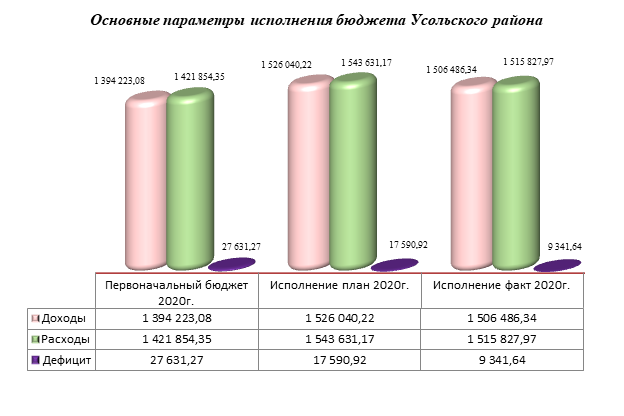 Прогноз по доходам по сравнению с первоначальной редакцией бюджета увеличился на 131 817,14 тыс. руб. или 9,45%, за счет увеличения межбюджетных трансфертов из бюджетов других уровней на 104 155,48 тыс. руб. или 10,17%, собственные доходы увеличились на 27 661,66 тыс. руб. или 7,46%.Расходы бюджета Усольского района за 2020 год по сравнению с первоначальной редакцией увеличены на 116 100,89 тыс. руб. или 8,17%.Основные характеристики исполнения бюджета муниципального района Усольского районного муниципального образования за 2020 год и исполнение бюджета за 2019 год представлены в таблице.тыс.руб.В 2020 году исполнение по доходам составляет 98,72% или 1 506 486,34 тыс. руб. к уточненным показателям по доходам. Доходы Усольского района исполнены на 19 553,88 тыс. руб. меньше к уточнённому бюджету, к уровню 2019 года поступление доходов составило 88,02%.Расходы бюджета в 2020 году исполнены в сумме 1 515 827,97 тыс. руб. что составило 98,2% к уточненной сводной бюджетной росписи, бюджетные обязательства за 2020 год не выполнены размере 27 803,20 тыс. руб. К уровню 2019 года исполнение расходов составило 88,97%.Публичные нормативные социальные выплаты гражданам в 2020 году исполнены в сумме 30 375,73 тыс. руб., что на 69,32 тыс. руб. ниже уточненного плана (30 445,05 тыс. рублей), к исполнению 2019 года публичные нормативные социальные выплаты гражданам увеличены на 1 675,82 тыс. руб. (28 699,91 тыс. руб.)Последней редакцией решения Думы о бюджете от 22.12.2020 года №162 бюджет Усольского района принят с дефицитом в сумме 17 590,92 тыс. руб. или 4,42%. Фактически по итогам 2020 года бюджет исполнен с дефицитом в размере 9 341,64 тыс. руб. В декабре 2020 года, на основании приказов Комитета по экономике и финансам (в ред. от 25.12.2020г. №477о/д; от 28.12.2020г. №478 о/д), в параметры местного бюджета внесены изменения в связи с увеличением и уменьшением из областного бюджета дополнительных субсидий, субвенций в общей сумме 5 675,90 тыс.руб. Окончательные параметры местного бюджета по доходам составили в сумме 1 526 040,22 тыс. руб., по расходам 1 543 631,17 тыс.руб., размер дефицита запланирован в сумме 17 590,92 тыс. руб.Основные направления бюджетной и налоговой политики муниципального района Усольского районного муниципального образования на 2020 год и на плановый период 2021 и 2022 годов (далее – Основные направления), утверждены постановлением администрации муниципального района Усольского районного муниципального образования от 04.10.2019г. №989.Основные направления представлены в виде единого документа, что позволяет рассматривать бюджетную и налоговую политику в целом как составную часть экономической политики района. В приоритетах бюджетной и налоговой политики муниципального района сохраняется создание условий для равных финансовых возможностей оказания муниципальных услуг, повышение качества управления муниципальными финансами, проведение мониторинга качества управления муниципальными финансами, эффективное регулирование муниципального долга, совершенствование программного метода планирования, создание условий для устойчивого исполнения бюджета. В трехлетней перспективе основной целью налоговой политики является обеспечение баланса интересов Усольского района и бизнеса: муниципального образования – с точки зрения обеспечения социальных обязательств перед населением района, бизнеса – с точки зрения возможности его дальнейшего развития. Бюджетная политика определяет основные направления социально-экономического развития Усольского района в трехлетнем периоде и призвана способствовать дальнейшему росту уровня жизни населения, обеспечению долгосрочной сбалансированности и устойчивости районного бюджета. В целях снижения нагрузки на бюджет и исключения нереальности планирования расходной части бюджета дефицит бюджета планировалось устанавливать в размере не более 7,5% утвержденного общего годового объема доходов районного бюджета без учета утвержденного объема безвозмездных поступлений. Основные направления налоговой, бюджетной политики в целом отвечают заявленным требованиям.Дефицит (профицит) бюджета муниципального районаУсольского районного муниципального образования и источники внутреннего финансирования дефицита бюджетаГлавным администратором источников финансирования дефицита бюджета, согласно решению Думы от 24.12.2019г. №114, определен Комитет по экономике и финансам администрации муниципального района Усольского районного муниципального образования. Состав источников финансирования дефицита соответствует требованиям статьи 96 Бюджетного кодекса РФ.Местный бюджет на 2020 год утвержден в первоначальной редакции (решение Думы от 24.12.2019г. №114) с дефицитом в сумме 27 631,27 тыс. руб. или 7,46%.Уточненный в окончательной редакции (решение Думы от 22.12.2020г. №162) местный бюджет на 2020 год утвержден с дефицитом в сумме 17 590,92 тыс. руб. или 4,42%.По данным годового отчета бюджет Усольского района в 2020 году исполнен с дефицитом в сумме 9 341,64 тыс. руб.Анализ исполнения по основным источникам внутреннего финансирования дефицита бюджета за 2020 год приведен в таблице.тыс. руб.Муниципальный долг муниципального районаУсольского районного муниципального образованияПунктом 29 решения Думы о бюджете на 2020 год установлен верхний предел муниципального долга по состоянию на 1 января 2021 года в сумме 27 631,27 тыс. руб., который снизился в течение 2020 года на 27 083,69 тыс. руб. и составил 547,58 тыс. руб.В первоначальной редакции предельный объем муниципального долга на 2020 год составил 185 240,42 тыс. руб. на конец отчетного периода утвержден в размере 199 071,25 тыс. руб. Предельный объем, размер муниципального долга не превышает ограничений, установленных статьей 107 Бюджетного кодекса РФ (50%).В 2020 году расходы бюджета на обслуживание муниципального долга не запланированы в связи с отсутствием кредитных обязательств.Приложением №15 к решению Думы о бюджете на 2020 год (в редакции от 22.12.2020г. №162) утверждена программа муниципальных внутренних заимствований муниципального района Усольского районного муниципального образования на 2020 год.Исполнение данной программы приведено в таблице.тыс. руб.Согласно информации Комитета по экономике и финансам кредиты из бюджета муниципального района и муниципальные гарантии в 2020 году не предоставлялись.Долговые обязательства Усольского районного муниципального образования, в соответствии с требованиями статьи 120 Бюджетного кодекса РФ, отражены в долговой книге, которую ведет Комитета по экономике и финансам АМР УРМО. Анализ остатков средств муниципального районаУсольского районного муниципального образованияСогласно данным формы 0503320 «Баланс исполнения консолидированного бюджета субъекта Российской Федерации и бюджета территориального государственного внебюджетного фонда» остаток средств на счете бюджета в органе Федерального казначейства по состоянию на 01.01.2020 года составил 7 701,70462 тыс. руб., из них 659,48140 тыс. руб.– неиспользованные целевые средства областного бюджета.Остатки средств по межбюджетным трансфертам составили:предоставление гражданам субсидий на оплату жилых помещений и коммунальных услуг в размере 5,56695 тыс. руб.;областные государственные полномочия по хранению, комплектованию, учету и использованию архивных документов, относящихся к государственной собственности Иркутской области в размере 0,65798 тыс. руб.;областные государственные полномочия по определению персонального состава и обеспечению деятельности административных комиссий в размере 20,73155 тыс. руб.;субвенции на осуществление отдельных областных государственных полномочий по организации проведения мероприятий по отлову и содержанию безнадзорных собак и кошек в границах населенных пунктов Иркутской области в размере 560,045 тыс. руб.;субвенции на осуществление отдельных областных государственных полномочий в сфере труда в размере 53,65342 тыс. руб.;субвенции на осуществление полномочий по составлению (изменению) списков кандидатов в присяжные заседатели федеральных судов общей юрисдикции в Российской Федерации в размере 7,950 тыс. руб.;областные государственные полномочия по определению персонального состава и обеспечению деятельности районных (городских), районных в городах комиссий по делам несовершеннолетних и защите их прав в размере 10,87650 тыс. руб.Исполнение доходов бюджета муниципального районаУсольского районного муниципального образованияБюджет района по доходам за 2020 год исполнен в сумме 1 506 486,34 тыс. руб. или 108,05% к первоначальному плану (1 394 223,08 тыс. руб.). От уточненных назначений на 2020 год (1 526 040,22 тыс. руб.) исполнение составило 98,72%. Исполнение к 2019 году уменьшилось на 205 123,62 тыс. руб. (1 711 609,97 тыс. рублей).Анализ основных характеристик исполнения доходной части бюджета за 2020 год представлен в приложении 2.Структура основных параметров доходов бюджета в динамике за 2018-2020 годы представлена в диаграмме: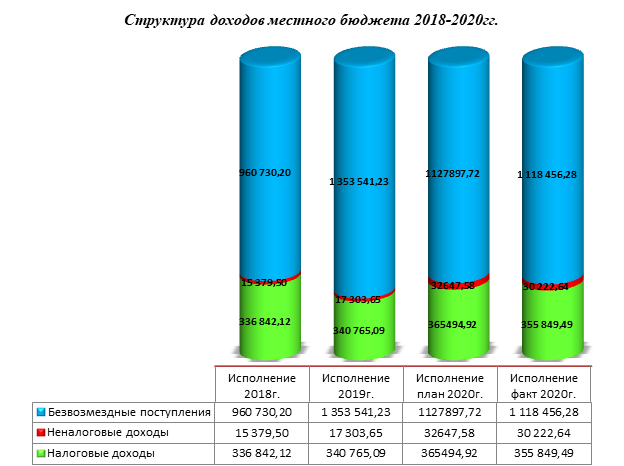 Проанализировав доходную часть бюджета Усольского района за период 2018-2020 годы, можно сделать выводы, что наибольший удельный вес в структуре доходной части местного бюджета традиционно имеет безвозмездные поступления. В 2020 году наблюдается увеличение доли неналоговых доходов в общем объеме поступлений в местный бюджет на 4,71 процентных пункта, доля безвозмездных поступлений уменьшилась на 4,95 процентных пункта.Структура (доля) доходов бюджета в 2020 году в сравнении с 2018-2019 годом представлена в таблице.тыс. руб.Доля доходов бюджета Усольского района за 2020 год отражена в диаграмме: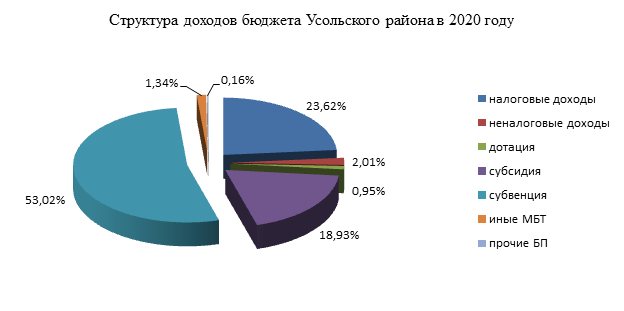 В структуре доходов бюджета Усольского района за 2020 год наибольшую долю составляют:субвенции – 53,02%;субсидии – 18,93%;налоговые доходы – 23,62%.Всего исполнение по налоговым и неналоговым доходам в 2020 году составило 386 072,13 тыс. руб. или 96,97% к уточнённому плану (398 142,50 тыс. руб.). К первоначальным бюджетным назначениям 2020 года исполнение по налоговым и неналоговым доходам составило 104,21%. Исполнение 2020 года выше исполнения 2019 года на 107,82%. Удельный вес исполненных в 2020 году налоговых и неналоговых доходов в общем объеме доходов составил 25,63%.По налоговым доходам исполнение составило 355 849,49 тыс. руб. или 97,36% к уточнённому плану (365 494,92 тыс. руб.) и 105,65% к исполнению бюджета 2019 года (336 814,18 тыс. руб.).В составе налоговых доходов основную долю составляют налоги: на доходы физических лиц в размере 317 580,85 тыс. руб. (89,24%), налоги на совокупный доход в размере 34 439,36 тыс. руб. (9,67%).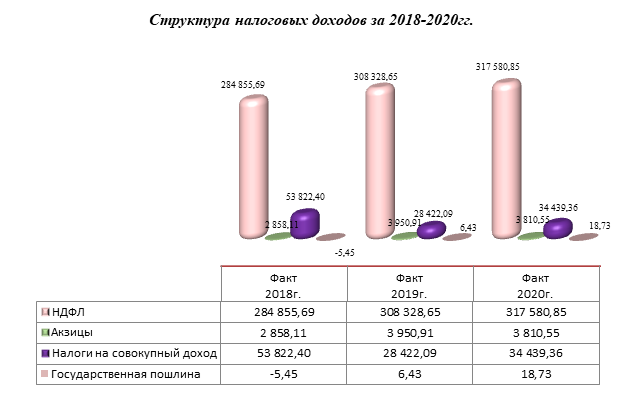 В 2020 году исполнение по налогу на доходы физических лиц составило 317 580,85 тыс. руб. по сравнению с 2019 годом НДФЛ исполнен с увеличением на 103%. К уточнённому плану исполнение по налогу на доходы физических лиц увеличено на 8 327,00 тыс. руб. и составило 96,84%. По сравнению с первоначальным планом (319 618,20 тыс. рублей) по данному виду дохода, исполнение составило 99,36%.В соответствии с Законом Иркутской области от 22.10.2013г. № 74-ОЗ «О межбюджетных трансфертах и нормативах отчислений доходов в местные бюджеты», Законом Иркутской области «Об областном бюджете на 2020 год и на плановый период 2021-2022 годов» были установлены дифференцированные нормативы отчислений в местные бюджеты от акцизов на автомобильный и прямогонный бензин, дизельное топливо, моторные масла для дизельных и (или) карбюраторных (инжекторных) двигателей, производимых на территории Российской Федерации, подлежащих зачислению в консолидированный бюджет Иркутской области. Поступление в доход местного бюджета платежей по налогам на товары (работы, услуги), реализуемые на территории РФ планировалось в сумме 3 881,72 тыс. руб. Фактически за 2020 год в бюджет поступило платежей по данному виду налогов в сумме 3 810,55 тыс. руб. (или 98,17% от уточненного плана). К исполнению 2019 года доходы уменьшены на 140,36 тыс. руб., исполнение составило 96,45%.Данные доходы, в соответствии с решением Думы МР УРМО от 26.11.2013 года №90 «О создании муниципального дорожного фонда муниципального района Усольского районного муниципального образования», являются доходами Дорожного фонда Усольского района.Поступление в доход местного бюджета платежей по налогам на совокупный доход планировалось в первоначальном бюджете в сумме 33 650,00 тыс. руб. В течение 2020 года план по поступлениям по данным налогам утвержден в сумме 33 650,00 тыс. руб. За 2020 год фактически поступило в бюджет налогов на совокупный доход в сумме 34 439,36 тыс. руб. или 102,35% от утвержденного плана. В 2020 году, в сравнении с предыдущим годом, поступление в доход местного бюджета платежей по данному виду налогов увеличилось на 6 017,27 тыс. руб. В разрезе налог на совокупный доход распределился следующим образом: единый сельскохозяйственный налог исполнение составляет 17 909,12 тыс. руб. или 100% от уточнённого плана 2020 года; налог, взимаемый в связи с применением патентной системы налогообложения, зачисляемый в бюджет муниципального района выполнение плана составляет 308,75 тыс. руб. или 154,38%; единый налог на вмененный доход для отдельных видов деятельности исполнение составляет 7 104,75 тыс. руб. или 101,5%; налог взимаемый в связи с применением упрощённой системы налогообложения исполнение составляет 9 116,74 тыс. руб. или 106,75%. Поступление в доход бюджета Усольского района платежей по государственной пошлине планировалось в первоначальном бюджете в сумме 130,00 тыс. руб. В течение 2020 года план по поступлениям по данному виду дохода был уменьшен на 112,00 тыс. руб. и на конец года был утвержден в сумме 18,00 тыс. руб. За 2020 год поступило в бюджет платежей по государственной пошлине в сумме 18,73 тыс. руб. или 104,06%Поступление неналоговых доходов в 2020 году 30222,64 тыс. руб. уменьшилось по сравнению с уточненным планом (32 647,58 тыс. руб.) на 2 424,94 тыс. руб. По сравнению с 2019 годом (17 303,65 тыс. руб.) исполнение увеличилось на 174,66%.Наибольший удельный вес в составе неналоговых доходов составили: доходы от продажи материальных и нематериальных активов – 44,94%; штрафы, санкции, возмещение ущерба – 30,46%; доходы от использования имущества, находящегося в государственной и муниципальной собственности – 17,11%; платежи при пользовании природными ресурсами – 5,24%.Согласно предоставленной информации Управлением по распоряжению муниципальным имуществом администрации Усольского района текущая задолженность по арендной плате за земельные участки составляет 2 898,20 тыс.руб., задолженность от арендной платы за земельные участки («крупные» должники) составляет 2 239,34 тыс.руб. (ООО «Каптенармус» в сумме 449,05 тыс.руб., Волкова О.М. в сумме 481,51 тыс.руб., Иванов П.О. в сумме 56,78 тыс.руб., Канцева А.А. в сумме 77,43 тыс.руб., ООО «Атлант-Групп» в сумме 324,48 тыс.руб., ООО «Крона» в сумме 100,91 тыс.руб., Кудник Н.Г. в сумме 80,08 тыс.руб., Симанкова В.В. в сумме 575,91 тыс.руб., Симаненков В.В. в сумме 575,91 тыс.руб., КФХ Спорина в сумме 29,46 тыс.руб., Скажутин Д.А. в сумме 63,72 тыс.руб.). Текущая задолженность по арендной плате за имущество составляет 482,66 тыс.руб., из них за счет «крупных» должников 447,78 тыс.руб. 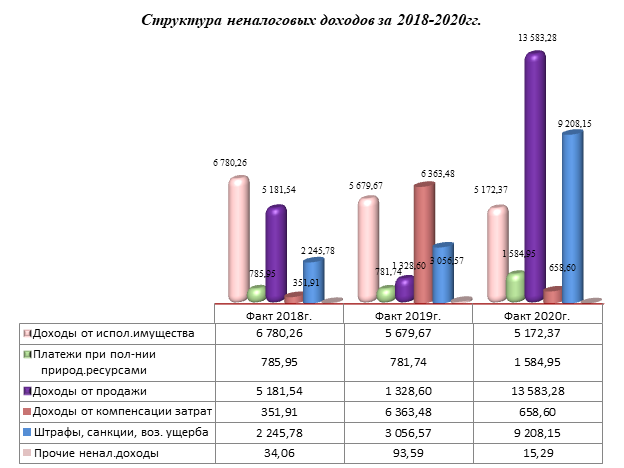 В 2020 году доходы по группе неналоговые доходы распределились следующим образом:Поступление в доход бюджета средств от использования имущества, находящегося в государственной и муниципальной собственности, планировалось в первоначальном бюджете в сумме 5 570,50 тыс. руб. В течение 2020 года план по поступлениям по данному виду дохода был уменьшен на 973,82 тыс. руб. и на конец года был утвержден в сумме 4 596,68 тыс. руб. Фактически за 2020 год в бюджет поступило данных доходов в сумме 5 172,37 тыс. руб.(или 112,52% от утвержденного плана), в том числе:доходы, получаемые в виде арендной платы иной платы за передачу в возмездное пользование государственного и муниципального имущества в сумме 3 505,83 тыс. руб., что на 564,33 тыс. руб. меньше исполнения 2019 года (4 070,16 тыс. рублей). К первоначально утвержденным доходам на 2020 года (3 870,50 тыс.руб.) уменьшение составило 364,67 тыс. руб.;прочие поступления от использования имущества, находящегося в собственности муниципальных районов (за исключением имущества муниципальных бюджетных и автономных учреждений, а также имущества муниципальных унитарных предприятий, в том числе казенных) в сумме 1 666,54 тыс. руб., что на 57,03 тыс. руб. больше 2019 года, от уточненного плана 2020 года по данному виду доходов исполнение больше на 66,54 тыс. руб. или 104,16%;Платежи при пользовании природными ресурсами, исполнение составило 1 584,95 тыс. руб. или 106,52%. К первоначальному плану (699,84 тыс. руб.) исполнение составило 226,4%, в сравнении с 2019 годам доходы поступили больше на 803,21 тыс. руб.Поступление в доход местного бюджета средств от продажи материальных и нематериальных активов в 2020 году планировалось в первоначальном бюджете в сумме 6 390,00 тыс. руб. (в том числе по доходам от продажи земельных участков – 590,00 тыс. руб.). В течение финансового года план увеличен на сумму 11 030,70 тыс. руб. и составил на конец года 17 420,70 тыс. руб. Фактически за 2020 год в местный бюджет поступило доходов от продажи материальных и нематериальных активов в сумме 13 583,28 тыс. руб. (или 77,97% от уточненного плана), в том числе:доходы от продажи земельных участков в сумме 13 243,53 тыс. руб. выполнение планового показателя (13 290,00 тыс. руб.) составило 99,65%. От первоначально утвержденного плана доходы увеличены на 12 653,53 тыс. руб.;доходы от реализации иного имущества, находящегося в собственности муниципальных районов (за исключением имущества муниципальных бюджетных и автономных учреждений, а также имущества муниципальных унитарных предприятий) в сумме 339,75 тыс. руб., что на 3 790,95 тыс. руб. меньше уточненного планового показателя (4 130,70 тыс. рублей).Поступление дохода от оказания платных услуг (работ) и компенсации затрат государства в первоначальном бюджете не планировалось. В течение 2020 года план по поступлениям по данному виду дохода скорректирован в сторону увеличения и утвержден в сумме 431,70 тыс. руб. Фактически за 2020 год в бюджет поступило доходов в сумме 658,60 тыс. руб.Штрафы, санкции, возмещение ущерба, исполнение отражено в сумме 9 208,15 тыс. руб. или 105,91%. Увеличение к 2019 году составило 6 151,58 тыс. руб. К первоначальному плану 2020 года (155 тыс.руб. руб.) исполнение по доходам увеличено в 59 раз. Доходы исполнены: в сумме 8 110,06 тыс.руб. или 100,7% за счет «Платежей в целях возмещения причиненного ущерба (убытков)»; в сумме 1 013,99 тыс.руб. или 160,7% за счет «Платежей, уплачиваемых в целях возмещения вреда»; в сумме 77,15 тыс.руб. за счет «Штрафов, неустоек, пений, уплаченных в соответствии с законом или договором в случае неисполнения или ненадлежащего исполнения обязательств перед государственным (муниципальным) органом, органом управления государственным внебюджетным фондом, казенным учреждением, Центральным банком Российской Федерации, иной организацией, действующей от имени Российской Федерации»; в сумме 6,95 тыс.руб. или 92,67% за счет «Административных штрафов, установленных Кодексом Российской Федерации об административных правонарушениях».Прочие неналоговые доходы, исполнение составило 15,29 тыс. руб. или 95,56% при уточнённом плане 16,00 тыс. руб. К первоначальному плану 2020 года исполнение по доходам составило 20,39%.За 2020 год исполнение по безвозмездным поступлениям составило 1 120 414,21 тыс. руб. или 99,34% от уточнённого плана в сумме 1 127 897,72 тыс. руб.В структуре безвозмездных поступлений основную долю 53,02% составляют субвенции; 18,93% поступлений приходится на субсидии; 1,34% составляют иные межбюджетные трансферты; 0,95% приходится на дотации.В первоначальном бюджете объём безвозмездных поступлений утверждён в сумме 1 023 742,24 тыс. руб., что на 235 596,16 тыс. руб. меньше, чем объём безвозмездных средств, поступивших в местный бюджет в 2019 году. В течение 2020 года план по безвозмездным поступлениям скорректирован в сторону увеличения на 102 197,55 тыс. руб. к уточнённому плану. Исполнение к первоначальному плану 2020 года составило 109,44%.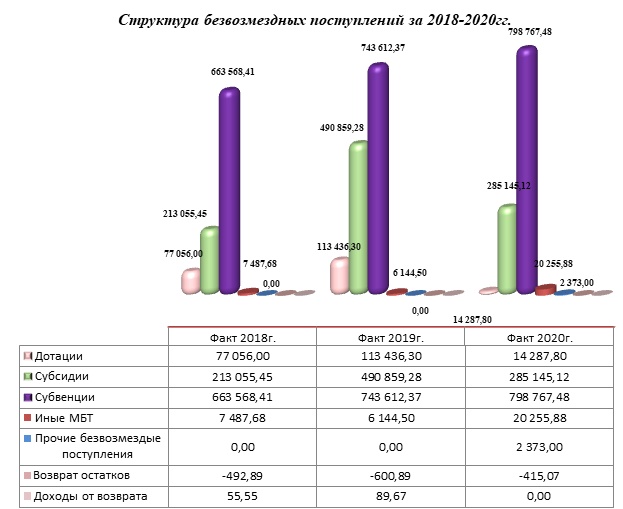 Безвозмездные поступления в 2020 году распределились следующим образом:По подгруппе доходов дотации другим бюджетам бюджетной системы РФ исполнение составляет 100% или 14 287,80 тыс. руб. В 2019 году по данному виду доходов исполнение составляло 113 436,30 тыс. руб., что ниже 2020 года на 99 148,50 тыс. руб.По группе доходов субсидии исполнение составило 285 145,12 тыс. руб. или 97,57%. Исполнение к уровню 2019 года уменьшилось на 205 714,15 тыс. руб., по сравнению первоначальным планом 2020 года (266 572,11 тыс. руб.) субсидии увеличились на 25 670,75 тыс. руб. В 2020 году наибольшую долю 40,58% занимали «Субсидия местным бюджетам на выплату денежного содержания с начислениями на него главам, муниципальным служащим органов местного самоуправления муниципальных районов (городских округов) Иркутской области, а также заработной платы с начислениями на нее техническому и вспомогательному персоналу органов местного самоуправления муниципальных районов (городских округов) Иркутской области, работникам учреждений, находящихся в ведении органов местного самоуправления муниципальных районов (городских округов) Иркутской области», исполнение составило 115 718,90 тыс. руб. или 100%. Наименьшую долю занимает «Субсидия местным бюджетам на организацию бесплатного питания обучающихся, получающих начальное общее образование в муниципальных образовательных организациях в Иркутской области, готовность которых к обеспечению горячим питанием 100 процентов обучающихся, получающих начальное общее образование», исполнение составило 19,50 тыс. руб. или 31,06% .По группе доходов субвенции исполнение составило 798 767,48 тыс. руб. или 99,99% от уточнённого плана (798 771,67 тыс. рублей), к первоначальному плану исполнение составило 107,64%. К исполнению 2019 года (743 612,37 тыс. рублей), доходы исполнены на 107,42%. Наибольшую долю в субвенции занимали: субвенция на обеспечение государственных гарантий прав граждан на получение общедоступного и бесплатного дошкольного, начального общего, основного общего, среднего общего образования в муниципальных общеобразовательных организациях, обеспечения дополнительного образования исполнение составило 100% или 443 289,35 тыс. руб.; субвенция на обеспечение государственных гарантий прав на получение общедоступного и бесплатного дошкольного образования в муниципальных образовательных организациях исполнение составило 307 083,72 тыс. руб. или 100%. Наименьшую долю занимают субвенция на осуществление областного государственного полномочия по определению перечня должностных лиц органов местного самоуправления, уполномоченных составлять протоколы об административных правонарушениях, предусмотренных отдельными законами Иркутской области об административной ответственности исполнение составило 100% или 0,70 тыс. руб.К первоначальному плану на 2020 год доходы по группе «Иные межбюджетные трансферты» увеличены на 16 142,03 тыс. руб. Отклонение исполнения 2020 года от исполнения 2019 года составляет 14 111,38 тыс. руб. в сторону увеличения или 3,3 раза. Доходы не исполнены в 2020 году в объеме 381,58 тыс.руб. руб. Основная доля 59,27% доходов по данной группе пришлась на доходы от «Иных межбюджетных трансфертов на ежемесячное денежное вознаграждение за классное руководство педагогическим работникам муниципальных общеобразовательных организаций в Иркутской области», исполнение составило 96,98%. Доходы от «Межбюджетных трансфертов, передаваемых бюджетам муниципальных образований на осуществление части полномочий по решению вопросов местного значения в соответствии с заключенными соглашениями» исполнение составило 100%. Доходы от «Иных межбюджетных трансфертов на восстановление мемориальных сооружений и объектов, увековечивающих память погибших при защите Отечества» исполнение составило 99,64%.Прочие безвозмездные поступления уточненный план утвержден в размере 2 373,00 тыс. руб., исполнение по данному виду дохода составляет 100%.Возврат остатков субсидий, субвенций и иных межбюджетных трансфертов, имеющих целевое назначение, прошлых лет из бюджетов муниципальных районов составил 415,07 тыс. руб. (со знаком минус) или 100% от уточнённого плана. За аналогичный период 2019 года возврат остатков составлял 600,89 тыс. руб. (со знаком минус).По результатам проверки достоверности годовой бюджетной отчетности главного администратора доходов бюджета Управления по распоряжению муниципальным имуществом АМР УРМО подготовлено заключение от 16.04.2021г. №35.Исполнение расходной части бюджетамуниципального районаУсольского районного муниципального образованияРешением Думы от 24.12.2019г. №114 (в редакции от 22.12.2020г. №162) «Об утверждении бюджета муниципального района Усольского районного муниципального образования на 2020 год и на плановый период 2021 и 2022 годов» расходы бюджета были запланированы в сумме 1 537 955,27 тыс. руб.В Сводной бюджетной росписи расходов бюджета на 2020 год и на плановый период 2021 и 2022 годов (в редакции приказов Комитета по экономике и финансам от 25.12.2020г. №477 о/д, от 28.12.2020г. №478 о/д) бюджетные ассигнования на 2020 год утверждены в сумме 1 543 631,14 тыс. руб., что превышает расходы бюджета, утвержденные решением Думы от 22.12.2020г. №162 на 5 675,87 тыс. руб. Превышение расходов образовалось в результате включения в Сводную бюджетную роспись на 2020 год сумм дополнительно выделенных межбюджетных трансфертов из областного бюджета на основании доведенных уведомлений.Согласно пункту 1 проекта, представленного на экспертизу, исполнение бюджета по расходам составило 1 515 827,99 тыс. руб. или 98,20% к плановым показателям, или 98,19% к плановым показателям, утвержденным Сводной бюджетной росписью.Основные характеристики исполнения расходной части бюджета Усольского района за 2020 год представлен в приложении 3 к заключению на 2 листах.тыс.руб.При анализе разделов наибольшее исполнение составило по разделу 1200 «Средства массовой информации» - 100%; по разделу 1000 «Социальная политика» - 99,82%; наименьший процент исполнения по разделу 0400 «Жилищно-коммунальное хозяйство» - 53,56%; по разделу 0600 «Охрана окружающей среды» - 79,8%.По сравнению с 2019 годом расходы уменьшены на 187 869,16 тыс. руб. или на 11,03%. Исполнение расходов функциональной структуры за 2018-2020 годы представлено в таблице:тыс.руб.Как видно из таблицы, в 2020 году наибольшую долю занимают расходы на «Образование» 73,65%, «Общегосударственные вопросы» 9,64% «Межбюджетные трансферты общего характера» 9,24%, «Социальная политика» 3,53%, «Культура и кинематография» 2,95%.На финансирование расходов социально сферы в 2020 году приходилось 80,2% расходов бюджета (в 2019г. -80,6%; в 2018г. – 81,1%; в 2017г. – 81,2%). При уменьшении общих расходов на 11%, расходы на социальную сферу снизились по сравнению с 2019 годом на 0,35 процентных пункта.тыс.руб.Распределение расходов бюджета муниципального района в 2020 году по видам расходов приведено в таблице:тыс.руб.Из представленной выше таблицы видно, как распределись расходы по коду виду расходов (КВР):По КВР 110 «Расходы на выплаты персоналу казенных учреждений» исполнены в размере 32 204,35 тыс. руб. от уточненного плана расходы исполнены на 98,91%, бюджетные ассигнования не исполнены в сумме 354,81 тыс. руб. К исполнению 2019 года расходы увеличены на 25,21% или 6 483,27 тыс.руб.По КВР 120 «Расходы на выплаты персоналу государственных (муниципальных) органов» фактическое исполнение составило 97,53% или 105 505,82 тыс. руб., расходы от уточненного плана не исполнены в размере 2 672,57 тыс. руб. К исполнению 2019 года расходы увеличены на 17 283,73 тыс.руб.По КВР 240 «Иные закупки товаров, работ и услуг для обеспечения государственных (муниципальных) нужд» фактическое исполнение составило 30 295,01 тыс. руб. или 95,01%, от уточненного плана расходы не исполнены в размере 1 589,98 тыс. руб. К уровню 2019 года расходы уменьшены на 42 659,31 тыс.руб.По КВР 310 «Публичные нормативные социальные выплаты гражданам» исполнение составило 28 657,27 тыс. руб. или 99,76%, от уточненного плана расходы уменьшены на 69,32 тыс. руб. К исполнению 2019 года расходы увеличены на 1 797,48 тыс.руб.По КВР 320 «Социальные выплаты гражданам, кроме публичных нормативных социальных выплат» фактическое исполнение составило 2 866,41 тыс. руб., от уточненного плана расходы исполнены на 99,91%. К исполнению 2019 года расходы увеличены на 357,6 тыс.руб. или 14,25%.По КВР 330 «Публичные нормативные выплаты гражданам несоциального характера» фактическое исполнение составило 1 718,46 тыс. руб. от уточненного плана расходы исполнены на 100%. К исполнению 2019 года расходы уменьшены на 121,66 тыс.руб. или 6,61%.По КВР 350 «Премии и гранты» фактическое исполнение составило 171 тыс. руб. расходы исполнены на 97,16%. К уровню 2019 года расходы уменьшены на 35,00 тыс.руб.По КВР 410 «Бюджетные инвестиции» фактическое исполнение составило 136,00 тыс. руб. или 6,27%, от уточненного плана расходы уменьшены на 2 034,70 тыс. руб., к 2019 году исполнение по данному виду расходов уменьшено на 232 174,40 тыс.руб.По КВР 510 «Дотации» фактическое исполнение составило 120 933,00 тыс. руб. или 100% от уточненного плана. К исполнению 2019 года расходы уменьшились на 17 173,60 тыс.руб. или 12,44%.По КВР 540 «Иные межбюджетные трансферты» фактическое исполнение составило 19 058,60 тыс. руб. или 84,37%, неисполнение составляет 3 531,73 тыс. руб., к уровню 2019 года увеличение составило 10 784,87 тыс.руб.По КВР 610 «Субсидии бюджетным учреждениям» исполнение составило 1 171 428,03 тыс. руб. или 98,55%, от уточненного плана расходы уменьшены на 17 241,53 тыс. руб. К уровню 2019 года расходы увеличены на 69 942,70 тыс.руб. или 6,35%.По КВР 630 «Субсидии некоммерческим организациям» фактическое исполнение составило 1 500,00 тыс. руб. от уточненного плана расходы исполнены на 100%. К уровню 2019 года расходы увеличены на 1 100,00 тыс.руб.По КВР 810 «Субсидии юридическим лицам» фактическое исполнение составило 800,00 тыс. руб. или 80% от уточненного плана.По КВР 850 «Уплата налогов, сборов и иных платежей» фактическое исполнение составило 554,09 тыс. руб. от уточненного плана расходы исполнены на 99,91%. К уровню 2019 года расходы уменьшены на 3 654,78 тыс.руб.По КВР 870 «Резервные средства» первоначальным решением Думы расходы утверждены в сумме 500,00 тыс. руб., плановая сумма по исполнению составила 100,00 тыс.руб., исполнение по данному виду расходов произведено по подразделу 0309 КВР 240 в сумме 360,38 тыс.руб.Исполнение расходных обязательствглавными распорядителями бюджетных средствРешением Думы о бюджете на 2020 год и на плановый период 2021 и 2022 годов (в редакции от 22.12.2020г. №162) в ведомственной структуре расходов местного бюджета на 2020 год утверждено 5 главных распорядителей бюджетных средств (далее - главные распорядители бюджетных средств или ГРБС), являющихся казенными учреждениями. По состоянию на 01.01.2021 года из 5 главных распорядителей бюджетных средств, 3 ГРБС имеют подведомственные учреждения, из которых: 1 казенное учреждение; 46 бюджетных учреждений. Анализ объемов распределенных лимитов бюджетных обязательств по ГРБС бюджета показал, что по всем 5 ГРБС бюджета лимиты бюджетных обязательств распределены в соответствии с утвержденной Сводной бюджетной росписью в сумме 1 543 631,14 тыс. руб. По итогам исполнения бюджета ГРБС не исполнено бюджетных назначений, утвержденных Сводной бюджетной росписью, на общую сумму 27 803,20 тыс. руб., или 1,8% от объема расходов местного бюджета.тыс.руб.Распределение объемов расходов бюджета за 2020 год между главными распорядителями бюджетных средств приведено в диаграмме:Исполнение расходных обязательств бюджета в разрезе главных распорядителей бюджетных средств Усольского муниципального района колеблется в пределах от 90,64% (ГРБС – Дума Усольского района) до 98,48% (ГРБС – Комитет по образованию) от утвержденных бюджетных ассигнований.Наименьший процент исполнения бюджетных ассигнований сложился в Думе Усольского района 90,64%. Бюджетные ассигнования не исполнены в сумме 961,90 тыс. руб. Исполнение в 2020 году составляет 9 312,68 тыс. руб.  Увеличение бюджетных ассигнований к исполнению 2019 года (8 065,65 тыс. руб.) составило 1 247,03 тыс. руб. Более подробный анализ по ГРБС представлен в заключение по результатам достоверности годовой бюджетной отчетности от 16.04.2021г. №32.В Комитете по экономике и финансам процент исполнения расходных обязательств сложился в размере 97,19% к уточнённым плановым назначениям в сумме 165 055,67 тыс. руб., неисполнение составило 4 775,72 тыс. руб. К исполнению 2019 года (167 405,91 тыс. руб.) уменьшение составило 2 350,24 тыс. руб. Более подробный анализ по ГРБС представлен в заключение по результатам достоверности годовой бюджетной отчетности от 16.04.2021г. №33.Расходы Комитета по образованию исполнены в сумме 1 081 236,54 тыс. руб. или 98,48% от уточненных бюджетных назначений. Бюджетные ассигнования не исполнены в сумме 16 690,06 тыс. руб., к исполнению 2019 года (1 010 493,93 тыс. руб.) увеличение составило 70 742,61 тыс. руб. Более подробный анализ по ГРБС представлен в заключение по результатам достоверности годовой бюджетной отчетности от 16.04.2021г. №30.Администрацией Усольского муниципального района бюджетные ассигнования исполнены на 97,51% или 162 658,63 тыс. руб., неисполнение бюджетных ассигнований составило 4 152,21 тыс. руб., к исполнению 2019 года (420 588,44 тыс. руб.) уменьшение составило 257 929,81 тыс. руб. Более подробный анализ по ГРБС представлен в заключение по результатам достоверности годовой бюджетной отчетности от 16.04.2021г. №34.В отделе культуры и молодежной политики процент исполнения сложился в размере 98,76% или 97 564,52 тыс. руб., бюджетные ассигнования по ГРБС не исполнены в сумме 1 223,25 тыс. руб., к исполнению 2019 года (97 143,22 тыс. руб.) увеличение составило 421,30 тыс. руб. Более подробный анализ по ГРБС представлен в заключение по результатам достоверности годовой бюджетной отчетности от 16.04.2021г. №31.Раздел 0100 «Общегосударственные вопросы»Расходы по разделу 0100 «Общегосударственные вопросы» составили 146 104,92 тыс. руб. или 98,09% от уточнённого плана с учетом изменений (148 945,31 тыс. руб.). Бюджетные ассигнования не исполнены в объеме 2 840,40 тыс.руб. Фактическое исполнение 2020 года к первоначальному плану составило 102,92%. Процент фактического исполнения 2020 года к исполнению 20189 года составляет 117,56%.Доля расходов по разделу в общих расходах бюджета составила 9,64%, что на 2,34 процентных пункта выше, чем в 2019 году.В структуре раздела наибольший удельный вес составили: расходы на функционирование местных администраций (подраздел 0104) – 46,34%; расходы на осуществление других общегосударственных вопросов (подраздел 0113) – 30,2%; расходы на обеспечение деятельности финансовых, налоговых и таможенных органов и органов финансового (финансово-бюджетного) надзора (подраздел 0106) – 18,21%; расходы на функционирование высшего должностного лица (подраздел 0102) – 2,43%; расходы на функционирование законодательных (представительных) органов (подраздел 0103) – 2,81%; расходы на судебную систему (подраздел 0105) – 0,005%.Исходя из ведомственной структуры расходов, основными главными распорядителями бюджетных средств в 2020 году выступали: администрация —112 806,55 тыс. руб. (77,2%); Комитет по экономике и финансам — 24 182,10 тыс. руб. (16,6%); Дума Усольского района — 9 116,27 тыс. руб. (6,2%).По подразделу 0102 «Функционирование высшего должностного лица субъекта Российской Федерации и муниципального образования» отражены расходы на денежное содержание мэра района в сумме 3019,64 тыс. руб., исполнение составляет 100% от уточненных бюджетных назначений. К уровню 2018 года исполнение расходов составило 105,75%, что на 164,10 тыс. руб. больше утвержденных бюджетных ассигнований бюджета 2018 года.По подразделу 0103 «Функционирование законодательных (представительных) органов государственной власти и представительных органов муниципальных образований» расходы на содержание аппарата Думы и председателя Думы МР УРМО составили 3 497,55 тыс. руб. или 99,37% от утвержденных бюджетных назначений. Исполнение за 2020 год по отношению к 2019 году (3 497,55 тыс. руб.) увеличилось на 579,17 тыс. руб. или 107,98%. Неисполнение бюджетных ассигнований за 2020 год по подразделу 0103 составило 234,84 тыс. руб.По подразделу 0104 «Функционирование Правительства Российской Федерации, высших органов исполнительной власти субъектов Российской Федерации, местных администраций» исполнение составило 66 322,37 тыс. руб. или 99,31%, от утвержденных бюджетных назначений в сумме 66 784,44 тыс. руб. Бюджетные ассигнования по подразделу 0104 не исполнены в сумме 462,07 тыс. руб. Исполнение за 2020 год по отношению к 2019 году (57 591,55 тыс. руб.) увеличилось на 8 730,82 тыс. руб.По подразделу 0105 «Судебная система» бюджетные ассигнования по подразделу исполнены в сумме 15,25 тыс.руб. или 65,73% от уточненного плана. Бюджетные ассигнования по подразделу не исполнены в объеме 7,95 тыс.руб. Отклонение фактического исполнения 2020 года от 2019 года увеличилось в 2,2 раза.По подразделу 0106 «Обеспечение деятельности финансовых, налоговых и таможенных органов и органов финансового (финансово-бюджетного) надзора» расходы исполнены в объеме 28 213,72 тыс. руб. или 95,01% от утвержденных бюджетных назначений, из которых:на обеспечение деятельности Комитета по экономике и финансам АМР УРМО исполнение по расходам составило 96,38% или 24 182,10 тыс. руб., к исполнению 2019 года (18 489,05 тыс. руб.) расходы увеличились на 5 693,05 тыс. руб.;на обеспечение деятельности Контрольно-ревизионной комиссии МР УРМО исполнение составило 86,72% или 4 745,87 тыс. руб., к исполнению 2019 года (4 146,86 тыс. руб.) расходы увеличились на 599,01 тыс. руб.По подразделу 0106 «Обеспечение деятельности финансовых, налоговых и таможенных органов и органов финансового (финансово-бюджетного) надзора» сложился остаток неиспользованных бюджетных ассигнований в размере 1 481,88 тыс. руб. Исполнение к 2019 году увеличилось на 5 577,81 тыс. руб. или 124,64%.По подразделу 0111 «Резервные фонды» решением Думы муниципального района Усольского районного муниципального образования от 24.12.2019 года №114 установлен резервный фонд в размере 500,0 тыс. руб. Резервный фонд установлен в соответствии со статьей 81 Бюджетного кодекса Российской Федерации на предупреждение и ликвидацию чрезвычайных ситуаций и последствий стихийных бедствий, что составляет 0,03% от общего объема утвержденных расходов бюджета района (1 421 854,35 тыс. руб.).Размер резервного фонда не превышает ограничений, установленных частью 3 статьи 81 Бюджетного кодекса РФ. Частью 4 статьи 81 Бюджетного кодекса Российской Федерации установлено, что средства резервных фондов местных администраций направляются на финансовое обеспечение непредвиденных расходов, в том числе на проведение аварийно-восстановительных работ и иных мероприятий, связанных с ликвидацией последствий стихийных бедствий и других чрезвычайных ситуаций.Согласно отчету об использовании бюджетных ассигнований резервного фонда муниципального района Усольского районного муниципального образования по состоянию на 01.01.2021г. в 2020 году по разделу 0111 «Резервные фонды местных администраций» расходы произведены согласно постановлениям администрации от 03.04.2020г. №211, от 06.11.2020г. №810, по подразделу 0309 «Защита населения и территории от чрезвычайных ситуаций природного и техногенного характера, гражданская оборона».По подразделу 0113 «Другие общегосударственные вопросы» исполнение по расходам составило 44 050,26 тыс. руб. или 98,76% от утвержденных бюджетных назначений. По подразделу сложился остаток неиспользованных бюджетных ассигнований в размере 553,66 тыс. руб. Отклонение фактического исполнения 2020 года от первоначального плана составило 5 532,37 тыс.руб. Фактическое исполнение 2020 года от исполнения 2019 года увеличилось на 6 519,18 тыс. руб.Раздел 0300 «Национальная безопасностьи правоохранительная деятельность»В рамках подраздела 0309 «Защита населения и территории от чрезвычайных ситуаций природного и техногенного характера, гражданская оборона» плановые бюджетные ассигнования предусмотрены в сумме 400,00 тыс. руб., исполнение по данному подразделу составило 90,1% или 360,38 тыс. руб. по муниципальной программы «Обеспечение безопасности населения Усольского района» по подпрограмме «Гражданская оборона и защита населения от чрезвычайных ситуаций». Расходы направлены: на обеспечение расходов, связанных с предотвращением распространения короновирусной инфекции (приобретение средств индивидуальной защиты, дезинфицирующих средств) в сумме 200,00 тыс.руб., постановление администрации МР УРМО от 03.04.2020г. №211; на проведение мероприятий по предупреждению и распространению новой короновирусной инфекции COVID – 19 и ликвидации ее последствий в сумме 160,38 тыс.руб., постановление администрации МР УРМО от 06.11.2020г. №810.Раздел 0400 «Национальная экономика»По разделу 0400 «Национальная экономика» исполнение составило 7 814,47 тыс. руб. или 96,28% от уточнённого плана в сумме 8 116,53 тыс. руб. Удельный вес в общем объеме расходов составляет 0,52%. Бюджетные ассигнования по разделу уменьшены к первоначальному плану на 3 288,78 тыс. руб. Отклонение фактического исполнения 2020 года по разделу «Национальная экономика» от уточненного плана составило 302,06 тыс. руб. Отклонение фактического исполнение 2020 года от 2019 года составляет 35 317,14 тыс. руб. в сторону уменьшения.Исходя из ведомственной структуры расходов по разделу, главным распорядителям бюджетных средств в 2020 году являлись: администрация МР УРМО – 6 932,49 тыс. руб. (88,7%); Комитет по экономике и финансам АМР УРМО – 881,98 тыс. руб. (11,3%).По подразделу 0409 «Дорожное хозяйство (Дорожные фонды)» уточненные плановые бюджетные назначения утверждены в сумме 6 220,01 тыс. руб., исполнение по подразделу 0409 составило 99,84% или 6 209,79 тыс. руб.; отклонение фактического исполнение 2020 года от 2019 года составляет 31 823,46 тыс. руб. в сторону уменьшения. Расходы осуществлены по муниципальной программе «Комплексное развитие сельских территорий УРМО» основное мероприятие «Содержание и ремонт автомобильных дорог общего пользования, в том числе дороги к садоводческим, дачным некоммерческим объединениям. Разработка документации по планировке территории, проектной документации, инженерные изыскания, проведение государственной экспертизы инженерных изысканий и проектной документации на автомобильные дороги общего пользования местного значения» в сумме 6 056,41 тыс.руб.; по основному мероприятию «Создание дорожной инфраструктуры» в сумме 153,38 тыс.руб. По подразделу 0412 «Другие вопросы в области национальной экономики» расходы произведены в сумме 1 604,68 тыс. руб. или 84,61% к плану с учетом изменений (1 896,52 тыс. руб.). Отклонение фактического исполнения 2020 года от уточненного плана 2020 года составляет 291,84 тыс.руб. Раздел 0500 «Жилищно-коммунальное хозяйство»Расходы по разделу 0500 «Жилищно-коммунальное хозяйство» составили 2 607,21 тыс. руб. или 53,56% к плану с учетом изменений (4 867,44 тыс. руб.), исполнение к первоначальному плану составило 29,48%. Доля расходов по разделу составляет 0,17%. Бюджетные ассигнования за 2020 год по разделу не исполнены в сумме 2 260,24 тыс. руб. Отклонение фактического исполнение 2020 года от 2019 года составляет 2 693,53 тыс. руб. в сторону уменьшения.Структурно расходы по данному разделу состоят из расходов на «Жилищное хозяйство» (подраздел 0501) доля расходов в разделе составляет 50,48%, «Коммунальное хозяйство» (подраздел 0502) – 44,29%, «Другие вопросы в области жилищно-коммунального хозяйства» (подраздел 0503) – 5,21%.Исходя из ведомственной структуры расходов, основным главным распорядителем бюджетных средств в 2020 году являлась – администрация МР УРМО.По подразделу 0501 «Жилищное хозяйство» исполнение составило в сумме 1 316,33 тыс. руб. или 95,57% от утвержденных бюджетных назначений. Бюджетные ассигнования за 2020 год по подразделу не исполнены в сумме 60,95 тыс. руб. Расходы произведены по муниципальной программе «Развитие экономического потенциала и создание условий благоприятного инвестиционного климата», подпрограмме «Повышение эффективности управления муниципальным имуществом и работы в сфере земельных отношений» основное мероприятие «Содержание муниципального имущества».По подразделу 0502 «Коммунальное хозяйство» исполнение составило 1 154,88 тыс. руб. или 87,53%. По сравнению с первоначальным бюджетом (1 924,55 тыс. руб.), бюджетные ассигнования уменьшены на 769,67 тыс. руб. К уровню 2019 года фактическое исполнение составило 24%. Бюджетные ассигнования 2020 года по подразделу 0502 не исполнены в сумме 164,59 тыс. руб. Расходы произведены по муниципальной программе «Содержание и функционирование органов местного самоуправления» подпрограмма «Обеспечение деятельности органов местного самоуправления».По подразделу 0505 «Другие вопросы в области жилищно-коммунального хозяйства» произведены расходы в размере 136,00 тыс. руб. или 6,27% от уточненных бюджетных назначений. Бюджетные ассигнования 2020 года по подразделу не исполнены в сумме 2 034,70 тыс. руб. Исполнение за 2020 год по отношению к 2019 году отсутствует. Расходы произведены по муниципальной программе «Комплексное развитие сельских территорий УРМО» подпрограмме «Комплексное обустройство населенных пунктов объектами социальной инфраструктуры» (расходы по изготовлению проектно- сметной документации).Раздел 0600 «Охрана окружающей среды»В рамках подраздела 0605 «Другие вопросы в области охраны окружающей среды» плановые бюджетные ассигнования предусмотрены в сумме 2 792,17 тыс. руб., исполнение по данному подразделу составило 79,8% или 2 228,26 тыс. руб. по муниципальной программы «Комплексное развитие сельских территорий УРМО» основное мероприятие «Благоустройство территории Усольского района» в сумме 110,07 тыс.руб.; по муниципальной программе «Обеспечение безопасности населения Усольского района» основное мероприятие «Осуществление отдельных областных государственных полномочий в сфере обращения с безнадзорными животными» в сумме 2 118,19 тыс.руб. К первоначальному плану 2020 года расходы увеличены на 1 938,26 тыс. руб., к исполнению 2019 года бюджетные ассигнования уменьшены на 9 001,33 тыс. руб.Раздел 0700 «Образование»Исполнение по разделу 0700 «Образование» составило 1 116 346,00 тыс. руб. или 98,48% к плану с учетом изменений (1 133 617,53 тыс. руб.). Исполнение к первоначальному плану (1 045 606,84 тыс. руб.) составило 106,77% и 90,18% к исполнению 2019 года (1 237 945,94 тыс. руб.).Удельный вес расходов по разделу в общих расходах бюджета составляет 73,65%, что на 0,99 процентных пункта выше 2019 года.Исходя из ведомственной структуры расходов, главными распорядителями бюджетных средств в 2020 году выступили: Комитет по образованию АМР УРМО – 1 063 128,46 тыс. руб. (95,2%), отдел культуры и молодежной политики АМР УРМО – 52 748,85 тыс. руб. (4,7%), администрация МР УРМО – 418,69 тыс. руб., Дума МР УРМО – 50,00 тыс. руб.По подразделу 0701 «Дошкольное образование» произведены расходы в размере 358 806,93 тыс. руб. или 99,29% от уточненных бюджетных назначений. Бюджетные ассигнования 2020 года по подразделу не исполнены в сумме 2 550,73 тыс. руб. Исполнение за 2020 год по отношению к 2019 году (545 475,26 тыс. руб.) уменьшилось на 186 668,33 тыс. руб.По подразделу 0702 «Общее образование» исполнение расходов составило 97,97% или 585 962,06 тыс. руб. По данному подразделу сложился остаток неиспользованных бюджетных ассигнований в размере 12 170,98 тыс. руб. Исполнение за 2020 год по отношению к 2019 году (541 849,72 тыс. руб.) увеличилось на 44 112,34 тыс. руб.По подразделу 0703 «Дополнительное образование детей» расходы исполнены в сумме 144 732,21 тыс. руб.  или 99,15%. По данному подразделу сложился остаток неиспользованных бюджетных ассигнований в размере 1 240,83 тыс. руб. Фактическое исполнение 2020 года от исполнения 2019 года увеличилось на 15 574,99 тыс. руб.По подразделу 0705 «Профессиональная подготовка, переподготовка и повышение квалификации» исполнение расходов составило 78,59% или 806,11 тыс. руб. от уточненных бюджетных назначений в сумме 1 025,74 тыс.руб. По данному подразделу сложился остаток неиспользованных бюджетных ассигнований в размере 219,63 тыс. руб. По подразделу 0707 «Молодежная политика и оздоровление детей» произведены расходы в объеме 289,47 тыс. руб. или 70,36% к уточнённому плану в размере 411,39 тыс.руб. Бюджетные ассигнования уменьшены к первоначальному плану на 2 182, 93 тыс.руб. рублей. Исполнение за 2020 год по отношению к 2019 году (2 683,87 тыс. руб.) уменьшилось на 2 394,40 тыс. руб.По подразделу 0709 «Другие вопросы в области образования» расходы исполнены в объеме 25 749,21 тыс. руб. или 96,38% от утвержденных бюджетных назначений. По данному подразделу сложился остаток неиспользованных бюджетных ассигнований в размере 967,45 тыс. руб. отклонение фактического исполнения 2020 года от первоначального плана составляет 5 093,88 тыс.руб. в сторону увеличения. Фактическое исполнение 2020 года от исполнения 2019 года увеличился на 7 652,53 тыс. руб.Раздел 0800 «Культура, кинематография»Расходы по разделу 0800 «Культура, кинематография» составили 44 788,64 тыс. руб. или 98,15% к плану с учетом изменений (45 631,45 тыс. руб.), исполнение к первоначальному плану (49 506,48 тыс. руб.) составило 90,47%, к исполнению 2019 года 59,93% (74 735,28 тыс. руб.). Бюджетные ассигнования в 2020 году не исполнены в объеме 842,81 тыс. руб.Удельный вес расходов по разделу в общих расходах бюджета составил 2,95%, что на 1,44 процентных пункта ниже, чем в 2019 году.Исходя из ведомственной структуры расходов, основным главным распорядителем бюджетных средств в 2020 году являлся отдел культуры и молодежной политики АМР УРМО.По подразделу 0801 «Культура» произведены расходы в размере 44 788,64 тыс. руб. или 98,15% утвержденных бюджетных назначений, которые были направлены на муниципальную программу «Развитие сферы культуры Усольского района» на подпрограмму «Развитие культурно-досуговых учреждений, народного творчества, народных промыслов и ремесел» в сумме 36 881,49 тыс.руб.; по подпрограмме «Развитие библиотечного дела» в сумме 7 791,01 тыс.руб.. Погашение кредиторской задолженности составило по 116,14 тыс. руб. или 100% от плановых бюджетных назначений.Раздел 1000 «Социальная политика»Расходы по разделу 1000 «Социальная политика» составили 53 556,16 тыс. руб. или 99,82% от уточнённого плана с учетом изменений (53 653,70 тыс. руб.). Фактическое исполнение 2020 года к первоначальному плану составило 87,85%, к исполнению 2019 года 102,02%. Бюджетные ассигнования по разделу 1000 «Социальная политика» в 2020 году не исполнены в сумме 97,54 тыс. руб.Удельный вес расходов по разделу в общих расходах бюджета составил 3,53%, что выше уровня 2019 года на 0,45 процентных пункта. В структуре раздела наибольший удельный вес составили расходы на социальное обеспечение населения (подраздел 1003) – 46,93%.Исходя из ведомственной структуры расходов, основными главными распорядителями бюджетных средств в 2020 году выступали: администрация МР УРМО – 36 169,42 тыс. руб. (67,5%); Комитет по образованию АМР УРМО – 17 213,33 тыс. руб. (32,1%); Дума МР УРМО – 146,41 тыс. руб. (0,3%) и отдел культуры и молодежной политики АМР УРМО – 27,00 тыс. руб. (0,1%).По подразделу 1001 «Пенсионное обеспечение» бюджетные ассигнования исполнены в размере 6 895,38 тыс. руб. или 100% от уточненного плана. Расходы направлены на выплату пенсии муниципальным служащим, на выплату лицам. Главными распорядителями бюджетных средств по подразделу явились: администрация МР УРМО – расходы исполнены в сумме 6 748,97 тыс.руб.; Дума МР УРМО – непрограммные расходы в размере 146,41 тыс.руб.По подразделу 1003 «Социальное обеспечение населения» расходы исполнены на оказание социальной поддержки отдельным категориям граждан в объеме 25 136,81 тыс. руб. или 99,98% от уточненных бюджетных назначений. Бюджетные ассигнования за 2020 год по подразделу не исполнены в сумме 4,87 тыс. руб. Отклонение фактического исполнение 2020 года от 2019 года составляет 1 000,87 тыс. руб. в сторону увеличения. По подразделу 1004 «Охрана семьи и детства» бюджетные ассигнования исполнены в сумме 15 686,34 тыс. руб. на осуществление отдельных областных государственных полномочий по предоставлению мер социальной многодетным и малоимущим семьям, исполнение составляет 100%. Расходы направлены на осуществление отдельных областных государственных полномочий по предоставлению мер социальной поддержки многодетным и малоимущим семьям в сумме 15 592,85 тыс.руб.; на осуществление отдельных областных государственных полномочий по предоставлению дополнительной меры социальной поддержки семьям, пострадавших в результате ЧС в сумме 33,52 тыс.руб.; на осуществление областных государственных полномочий по обеспечению бесплатным питанием обучающихся, пребывающих на полном государственном обеспечении в организациях социального обслуживания, находящихся в ведении Иркутской области, посещающих муниципальные общеобразовательные организации в сумме 59,96 тыс.руб.По подразделу 1006 «Другие вопросы в области социальной политики» расходы составили 5 837,63 тыс. руб. или 98,44%при плановых показателях 5 930,14 тыс. руб. Бюджетные ассигнования за 2020 год по подразделу не исполнены в сумме 92,51 тыс. руб. Отклонение фактического исполнение 2020 года от 2019 года составляет 1 094,33 тыс. руб. в сторону увеличения.Раздел 1100 «Физическая культура и спорт»Расходы произведены по подразделу 1101 «Физическая культура» на общую сумму 1 809,46 тыс. руб. или 97,14% от уточненных бюджетных назначений в сумме 1 862,80 тыс. руб. Бюджетные ассигнования не исполнены в сумме 53,34 тыс. руб. Исполнение к первоначальному плану 2020 года составило 83,25%, бюджетные ассигнования уменьшены на 364,08 тыс. руб.; к исполнению 2019 года исполнение составило 22,73%.Расходы произведены по двум муниципальным программам:МП «Развитие физической культуры и массового спорта» по основному мероприятию «Организация вовлечения населения в занятие физической культурой и спортом» в сумме 848,70 тыс.руб.; по основному мероприятию «Укрепление материально-технической базы муниципальных учреждений» в сумме 692,90 тыс.руб. МП «Развитие туризма» по основному мероприятию «Вовлечение широких слоев населения в мероприятия туристской направленности» в сумме 203,86 тыс.руб.; по основному мероприятию «Реализация мероприятий, направленных на информирование граждан об Усольском районе» в сумме 54,01 тыс.руб.; по основному мероприятию «Создание условий для продвижения сувенирной продукции мастеров Усольского района» в сумме 10,00 тыс.руб.Исходя из ведомственной структуры расходов, главными распорядителями бюджетных средств в 2020 году выступали: администрация МР УРМО – 914,73 тыс. руб. (50,6%); Комитет по образованию АМР УРМО – 894,73 тыс. руб. (49,4%).Раздел 1200 «Средства массовой информации»Расходы по подразделу 1202 «Периодическая печать и издательства» согласно уточненному плану бюджетные ассигнования предусмотрены в сумме 220,90 тыс. руб. Фактическое исполнение по данному подразделу составляет 100% по муниципальной программе «Содержание и функционирование органов местного самоуправления», подпрограмма «Обеспечение деятельности органов местного самоуправления». Исполнение к первоначальному плану (300,00 тыс. руб.) составило 73,63%, к исполнению 2019 года 95,64% (232,56 тыс. руб.).В ведомственной структуре расходов главным распорядителем бюджетных средств в 2020 году являлась администрация МР УРМО.Раздел 1400 «Межбюджетные трансферты общего характерабюджетам бюджетной системы Российской Федерации»Расходы по данному разделу составили 139 991,59 тыс. руб. при уточнённом плане 143 523,33 тыс. руб., исполнение составило 97,54%. Бюджетные ассигнования по разделу 1400 «Межбюджетные трансферты общего характера бюджетам бюджетной системы Российской Федерации» не исполнены в сумме 3 531,74 тыс. руб. По сравнению с исполнением 2019 года (146 380,33 тыс. руб.) бюджетные ассигнования 2020 года исполнены меньше на 6 388,74 тыс. руб. или 95,64%. Удельный вес расходов по разделу в общих расходах бюджета составил 9,24%, что выше уровня 2019 года на 0,65 процентных пункта.По подразделу 1401 «Дотации на выравнивание бюджетной обеспеченности субъектов Российской Федерации и муниципальных образований» расходы исполнены на 100% при уточнённом плане 91 633,00 тыс. руб., по муниципальной программе «Содержание и функционирование органов местного самоуправления», подпрограмме «Управление муниципальными финансами» (дотации).Первоначальным решением Думы от 24.12.2019г. №114 статьей 14 в составе расходов бюджета на 2020 год утвержден объем дотаций на выравнивание бюджетной обеспеченности поселений в сумме 101 103,60 тыс. руб., в редакции решения Думы от 22.12.2020г. №162 в сумме 143 523,23 тыс. руб., исполнение увеличилось на 38 887,99 от первоначального плана. Отклонение от фактического исполнения 2020 года от 2019 года составило 6 388,74 тыс. руб. в сторону уменьшения.По подразделу 1402 «Иные дотации» бюджетные ассигнования исполнены в сумме 29 300,00 тыс. руб. или 100% от утвержденных бюджетных ассигнований. Расходы исполнены по муниципальной программе «Содержание и функционирование органов местного самоуправления», подпрограмме «Управление муниципальными финансами». В 2019 году исполнение по данному разделу составляло 27 000,00 тыс. руб. По подразделу 1403 «Прочие межбюджетные трансферты общего характера» расходы произведены в сумме 19 058,59 тыс. руб., при плане 22 590,33 тыс. руб., исполнение составило 84,37% в том числе:по муниципальной программе «Развитие сферы культуры Усольского района» бюджетные ассигнования исполнены в сумме 3 662,46 тыс. руб. или 99,77% от утвержденных бюджетных назначений в сумме 3 670,90 тыс. руб.;по муниципальной программе «Обеспечение безопасности населения Усольского района» при уточнённом плане 1 200,00 тыс. руб., исполнение составило 100% по подпрограмме «Гражданская оборона и защита населения от чрезвычайных ситуаций»;по муниципальной программе «Развитие физической культуры и массового спорта» исполнение составляет 99,85% от утвержденных бюджетных назначений в размере 2 235,00 тыс. руб. по основному мероприятию «Организация вовлечения населения в занятие физической культурой и спортом»;по муниципальной программе «Комплексное обустройство населенных пунктов объектами социальной инфраструктуры» бюджетные ассигнования исполнены в сумме 11 964,46 тыс. руб. или 77,27%., в том числе по основному мероприятию «Благоустройство территории Усольского района» в сумме 9 259,77 тыс.руб., по основному мероприятию «Предоставление прочих межбюджетных трансфертов муниципальным образованиям Усольского района на модернизацию объектов коммунальной инфраструктуры и жилого фонд» в сумме 2 704,69 тыс.руб.Неисполнение по подразделу 1403 «Прочие межбюджетные трансферты общего характера» составляет 3 531,74 тыс. руб.Бюджетные инвестиции Объем бюджетных ассигнований на осуществление бюджетных инвестиций в объекты муниципальной собственности в 2020 году предусмотрен в общей сумме 2 170,70 тыс. руб., что на 230 139,72 тыс. руб. меньше расходов 2019 года, утвержденных решением Думы МР УРМО от 28.04.2020г. №133 (232 310,42 тыс. руб.). Бюджетные инвестиций в 2020 год запланированы по подпрограмме «Комплексное обустройство населенных пунктов объектами социальной инфраструктуры» муниципальной программы «Комплексное развитие сельских территорий Усольского района»:по мероприятию «Разработка проектно – сметной документации на строительство жилых домов» в сумме 630,70 тыс.руб., исполнение составило 21,56% или 136,00 тыс.руб.;по основному мероприятию «Строительство жилых домов, предоставляемых гражданам Российской Федерации, проживающим на территории Усольского района, по договору найма жилого помещения» в сумме 1 540,00 тыс.руб., исполнение отсутствует (бюджетные ассигнования перенесены на 2021 год). Непрограммные расходыВ соответствии с методическими рекомендациями по составлению и исполнению бюджетов субъектов Российской Федерации и местных бюджетов на основе государственных (муниципальных) программ (письмо Минфина России от 30.09.2014 N 09-05-05/48843) – средства на содержание представительных органов, избирательных комиссий, контрольно-счетных органов муниципальных образований в рамках муниципальных программ не отражаются ввиду невозможности установления местной администрацией муниципального образования целевых показателей (индикаторов) для таких органов.Бюджетные ассигнования на осуществление непрограммных направлений деятельности предусмотрены в общем объеме 14 481,39 тыс.руб., исполнение составило 93,21% или 13 498,69 тыс.руб. Доля исполнения бюджетных ассигнований на непрограммные направления деятельности в 2020 году составляют 0,89% от общего объема расходов.Расходы по непрограммным направлениям деятельности в 2020 году осуществлены по 4 главным распорядителям бюджетных средств. Объем бюджетных ассигнований непрограммных направлений деятельности за 2020 год по главным распорядителям бюджетных средств, представлен в таблице:тыс. руб.Анализ реализации муниципальных программ за 2020 годОсновным принципом формирования расходов бюджета на 2020 год остается реализация в максимальной степени программно-целевого метода планирования и исполнения бюджета Усольского муниципального района. Решением Думы муниципального района «О бюджете муниципального района на 2020 год и на плановый период 2021 и 2022 годов» от 24.12.2019г. №114 утверждены программные расходы бюджета района в размере 1 523 473,84 тыс. руб., на реализацию 12 муниципальных программ.С учетом изменений общий объем бюджетных ассигнований на реализацию 12 муниципальных программ составил 1 529 149,77 тыс. руб. или 100,3% от общего объема расходов районного бюджета. Сводной бюджетной росписью уточнены в сторону увеличения бюджетные назначения на реализацию мероприятий по муниципальной программе «Развитие системы образования Усольского района» в сумме 6 458,1 тыс. руб., по муниципальной программе «Содержание и функционирование органов местного самоуправления» в сумме 125,09 тыс. руб. По МП «Развитие инфраструктуры и обеспечение комплексных мер противодействия чрезвычайным ситуациям в образовательных учреждениях» сводной бюджетной росписью бюджетные назначения уменьшены на 907,3 тыс. руб.Анализ исполнения муниципальных программ за 2020 год представлен в таблице  тыс. руб.Расходы, запланированные на реализацию муниципальных программ в сумме 1 529 149,77 тыс. руб., исполнены на 98,25 % в сумме 1 502 329,3 тыс. руб. В аналогичный период 2019 года исполнение расходов на реализацию муниципальных программ составило 1 684 966,66 тыс. руб. или 98,3% от плановых назначений (1 714 183,79 тыс. руб.). В соответствии со ст.179 БК РФ объем назначений по муниципальным программам, утвержденный решением о бюджете района с последними уточнениями и внесенными изменениями по итогу 2020 года, соответствует объему финансового обеспечения, утвержденному в муниципальных программах. Из 12 программ утвержденных к исполнению бюджетом муниципального района в 2020 году, по пяти программам исполнение составило свыше 99%:МП Развитие системы образования Усольского района - 99,1%;МП Профилактика правонарушений, преступлений и общественной безопасности в Усольском районе - 99,43%;МП Гражданская активность - 99,6%;МП Развитие физической культуры и массового спорта - 99,65%;МП Содержание и функционирование органов местного самоуправления - 99%.По трем программам исполнение составило от 95 до 98,8%:МП Развитие сферы культуры Усольского района - 98,8%;МП Развитие инфраструктуры и обеспечение комплексных мер противодействия чрезвычайным ситуациям в образовательных учреждениях  - 95,2%;МП Молодежь Усольского района - 96,33%.Наименьший процент исполнения выявлен по муниципальной программе Комплексное развитие сельских территорий Усольского района – 76,92%.По муниципальным программам на момент проверки не проведен анализ эффективности реализации муниципальных программ за текущий финансовый год. Целью анализа эффективности является обеспечение комплексной оценки итогов реализации муниципальных программ за отчетный финансовый год, контроля достижения их целей и показателей результативности. Расчет оценки эффективности реализации муниципальных программ выполняется в соответствии с Методикой оценки эффективности реализации муниципальных программ, приведенной в приложении № 7 к «Порядку принятия решений о разработке, формировании, утверждении, реализации и оценки эффективности  реализации муниципальных программ» муниципального района утвержденного постановлением №229 от 21.02.2019г.Согласно пункту 1.3. Методики - оценка эффективности реализации муниципальных программ осуществляется комитетом по экономике и финансам на основании информации ответственных исполнителей муниципальных программ по итогам финансового года в срок до 20 апреля года, следующего за отчетным годом. Согласно пункту 7.7. Порядка - сводный годовой доклад ежегодно не позднее 1 мая года, следующего за отчетным, размещается комитетом по экономике и финансам в сетевом издании и направляется кураторам муниципальных программ и ответственным исполнителям. Основным принципом формирования расходов бюджета на 2020 год остается реализация в максимальной степени программно-целевого метода планирования, в отчетном периоде программные расходы составляют 99% или 1 502 329,3 тыс.руб. Контрольно-ревизионная комиссия предлагает Комитету по экономике и финансам размещать в сетевом издании «Официальный сайт администрации Усольского района» в информационно-коммуникационной сети «Интернет» итоги проведения оценки эффективности реализации муниципальных программ, до рассмотрения представительным органом Усольского муниципального района отчета об исполнении бюджета. На сайте администрации муниципального района на момент проведения экспертизы размещены 12 отчетов о реализации муниципальных программ за 2020 год. Требование по открытости и прозрачности информации об исполнении муниципальных программ, подпрограмм, мероприятий, соблюдено.  Муниципальные программы разработаны и утверждены в конце 2019 года,  со сроком реализации программы начиная с 2020 по 2025 год.  Экспертиза муниципальных программ показала следующее:Муниципальная программа «Развитие системы образования Усольского района» на 2020-2025 годы КЦСР 7100000000Утверждена постановлением администрации от 01.11.2019г. №1104. Целью программы является – Повышение доступности качественного образования, обеспечение его соответствия потребностям социально-экономического развития, ответственным исполнителем программы является Комитет по образованию Усольского муниципального района Иркутской области. Согласно отчету, о реализации муниципальной программы опубликованному на сайте администрации, ответственным исполнителем в течение 2020 года в мероприятия программы вносились изменения пять раз. Плановые и исполненные бюджетные назначения на реализацию муниципальной программы представлены в таблице в разрезе подпрограмм и основных мероприятий.тыс. руб.В сравнении с первоначальным бюджетом ресурсное обеспечение программы увеличено на 93 212,83 тыс. руб. (813 895,5) или на 11,4%.Финансирование по программе предусмотрено в сумме 899 520,29 тыс. руб., в том числе за счет средств: федерального бюджета  19 883,04 тыс. руб., областного бюджета 825 413,84 тыс. руб., местного бюджета  54 223,41 тыс. руб.Исполнение составляет 99,16 %По мероприятию «Оплата труда, начисление на оплату труда, прочие расходы из местного бюджета  по отрасли образования (оплата налогов, пеней, штрафов, неустоек)» вышеуказанной подпрограммы предусмотрено самое наибольшее финансирование, в том числе за счет средств областного бюджета в сумме 790 373,070 тыс.руб. При выполнении 27 запланированных мероприятий процент исполнения по мероприятиям составляет более 98%.Анализ целевых показателей  достигнутых за 2020 год показал, что такие показатели как «доля детей и подростков, охваченных организованным отдыхом и оздоровлением в рамках программы, от общего количества обучающихся» не выполнены, по причине отмены  мероприятий из-за эпидемиологической неблагоприятной ситуацией, вызванной пандемией новой коронавирусной инфекции COVID-19 на территории Иркутской области. По этой же причине отменена организация летних смен в ЛДП, ДОЛ «Эврика», ДОПЛ «Спортландия» по основному мероприятию «Организация подготовки и проведения детских оздоровительных лагерей любых форм пребывания».Расхождения между проектом решения Думы Усольского муниципального района «Об исполнении бюджета Усольского муниципального района за 2020 год» и отчетом о реализации муниципальной программы установлены на сумму кредиторской задолженности. Согласно отчету о реализации муниципальной программы  кредиторская задолженность за отчетный период составляет 3,82 тыс.руб. основная сумма задолженности отражена по подпрограмме «Дошкольное, общее и дополнительное образование» в сумме 3,62 тыс.руб. Муниципальная программа  «Развитие сферы культуры Усольского района» на 2020-2025 годы»КЦСР 7200000000Муниципальная программа утверждена постановлением администрации от 01.11.2019г. №1100. Целью программы является – Создание условий для повышения качества и доступности услуг учреждений сферы культуры Усольского района. Ответственным исполнителем программы является управление по социально-культурным вопросам администрации Усольского муниципального района. Согласно отчету, о реализации муниципальной программы опубликованному на сайте администрации Усольского муниципального района, ответственным исполнителем в течение 2020 года в мероприятия программы вносились изменения четыре раза. Плановые и исполненные бюджетные назначения на реализацию муниципальной программы представлены в таблице в разрезе подпрограмм и основных мероприятий.тыс. руб.В сравнении с первоначальным бюджетом на 2020 год ресурсное обеспечение программы увеличено на 4 214,77 тыс. руб. (97 937,6) или на 4,3%.Исполненные бюджетные назначения на выполнение мероприятий программы отражены  в сумме 100 968,68 тыс. руб., в том числе за счет средств: областного бюджета 51 682,1 тыс. руб., местного бюджета 50 470,28 тыс. руб.Расхождения между проектом решения Думы муниципального района «Об исполнении бюджета Усольского муниципального района за 2020 год» и отчетом о реализации муниципальной программы выявлены на сумму кредиторской задолженности. Согласно отчету о реализации муниципальной программы  кредиторская задолженность за отчетный период составляет 148,0 тыс.руб., основная сумма задолженности отражена по подпрограмме «Развитие системы дополнительного образования» по ОМ «Обеспечение деятельности учреждений дополнительного образования» в сумме 97,1 тыс.руб., по подпрограмме «Развитие культурно-досуговых учреждений, народного творчества, народных промыслов и ремесел» кредиторская задолженность составляет 49,9 тыс.руб.Муниципальная программа«Молодежь Усольского района» на 2020-2025 годыКЦСР 7300000000Муниципальная программа утверждена постановлением администрации от 01.11.2019г. №1103. Целью муниципальной программы является – Обеспечение успешной социализации и эффективной самореализации молодежи. Ответственным исполнителем программы является управление по социально-культурным вопросам администрации Усольского муниципального района. Согласно отчету, о реализации муниципальной программы опубликованному на сайте администрации Усольского района, ответственным исполнителем в течение 2020 года в мероприятия программы вносились изменения шесть раз. Плановые и исполненные бюджетные назначения на реализацию муниципальной программы представлены в таблице в разрезе подпрограмм и основных мероприятий.тыс. руб.В сравнении с первоначальным бюджетом ресурсное обеспечение программы увеличено на 154,6 тыс. руб. или на 4,7%.Исполненные бюджетные назначения по программе отражены в сумме 3 271,68 тыс. руб., в том числе за счет средств федерального бюджета 252,3 тыс. руб., областного бюджета 2146,66 тыс. руб., местного бюджета  872,72 тыс. руб.Процент исполнение муниципальной программы составляет  96,33%. Расхождений между проектом решения Думы муниципального района «Об исполнении бюджета Усольского муниципального района за 2020 год» и отчетом о реализации муниципальной программы не установлено.Непосредственный результат реализации мероприятий программы в разрезе задач программы, составляет 100%, проблем, возникших в ходе реализации мероприятий программы, согласно отчету не выявлено.Муниципальная программа«Комплексное развитие сельских территорий Усольского района»на 2020-2025 годы КЦСР 7400000000Утверждена постановлением администрации от 01.11.2019г. №1099. Целью программы является – Создание благоприятных инфраструктурных условий для жизнедеятельности в сельской местности. Ответственным исполнителем является Управление ЖКХ администрации Усольского муниципального района. Согласно отчету, о реализации муниципальной программы опубликованному на сайте администрации Усольского района, ответственным исполнителем в течение 2020 года в мероприятия программы вносились изменения пять раз. Плановые и исполненные бюджетные назначения на реализацию муниципальной программы представлены в таблице в разрезе подпрограмм и основных мероприятий.тыс. руб.В сравнении с первоначальным бюджетом ресурсное обеспечение программы увеличилось на 10 140,91 тыс. руб. (13 968,3) или на 72,6%.Финансирование по программе предусмотрено за счет средств местного бюджета, исполнение составило 18 544,32 тыс. руб. или 76,92%. При анализе целевых показателей результативности муниципальной программы выявлено, что плановое значение целевого показателя «достигнуто» установлено  по 14 показателям, по 3 показателям плановое значение целевого показателя «не достигнуто».По 2 мероприятиям, выполненным в полном объеме, целевой показатель, достигнут не полностью за счет экономии бюджетных средств.Расхождений между проектом решения Думы Усольского муниципального района «Об исполнении бюджета Усольского муниципального района за 2020 год» и отчетом о реализации муниципальной программы не установлено.Муниципальная программа«Обеспечение безопасности населения Усольского района»на 2020 – 2025 гг. КЦСР 7500000000Муниципальная программа утверждена постановлением администрации от 01.11.2019г. №1098. Целью программы является – Повышение готовности населения к действиям в условиях угроз военных конфликтов, чрезвычайных ситуаций природного и техногенного характера, а также проявлений терроризма и экстремизма. Ответственным исполнителем является отдел ГО и ЧС администрации Усольского муниципального района.Согласно отчету, о реализации муниципальной программы опубликованному на сайте администрации Усольского района, ответственным исполнителем в течение 2020 года в мероприятия программы вносились изменения четыре раза. Плановые и исполненные бюджетные назначения на реализацию муниципальной программы представлены в таблице в разрезе подпрограмм и основных мероприятий.тыс. руб.С первоначальным бюджетом ресурсное обеспечение программы увеличено на 1 923,77 тыс. руб. (2 715,8) или на 70,8%.Исполненные бюджетные назначения по программе предусмотрены в сумме 4 020,12 тыс. руб., в том числе за счет средств: областного бюджета 2 118,19 тыс. руб., местного бюджета 1 901,85 тыс. руб.Исполнение муниципальной программы  составляет 86,65%.В ходе реализации муниципальной программы сложилась экономия денежных средств муниципального бюджета в сумме 15,92 тыс. руб. Не реализованные средства областного бюджета – 563,91 тыс. руб.Из 6 целевых показателей результативности муниципальной программы выполнены плановые значения по 5 показателям, по 1 показателю значение ниже планового (на 21%). Целевой показатель «отлов, транспортировка и содержание безнадзорных животных» выполнен согласно объёму услуг, заявленных в задании на оказание услуг.Расхождений между проектом решения Думы муниципального района «Об исполнении бюджета Усольского муниципального района за 2020 год» и отчетом о реализации муниципальной программы не установлено.Муниципальная программа«Профилактика правонарушений, преступлений и общественной безопасности в Усольском районе» на 2020 – 2025 годыКЦСР 7600000000Постановлением администрации Усольского муниципального района от 01.11.2019г. №1105 муниципальная программа утверждена на 2020-2025 годы. Целью программы является –  Совершенствование работы по профилактике преступлений и правонарушений, в том числе несовершеннолетних, обеспечение охраны общественного порядка и общественной безопасности, противодействие террористическим угрозам и актам, снижение уровня преступности. Ответственным исполнителем является администрация Усольского муниципального района.Согласно отчету, о реализации муниципальной программы опубликованному на сайте администрации Усольского района, ответственным исполнителем в течение 2020 года в мероприятия программы вносились изменения два раза. Плановые и исполненные бюджетные назначения на реализацию муниципальной программы представлены в таблице в разрезе подпрограмм и основных мероприятий.тыс. руб.Финансирование по программе предусмотрено за счет средств местного бюджета, исполнение составило 543,79 тыс. руб. или 99,43%. С первоначальным бюджетом ресурсное обеспечение программы уменьшено на 19,4 тыс. руб. (566,3) или на 3,4%.Все мероприятия по подпрограмме исполнены на 100 %.Расхождений между проектом решения Думы муниципального района «Об исполнении бюджета Усольского муниципального района за 2020 год» и отчетом о реализации муниципальной программы не установлено.Муниципальная программа«Гражданская активность» на 2020-2025 годы КЦСР 7700000000Постановлением администрации от 01.11.2019г. №1106 разработана и утверждена муниципальная программа на 2020-2025г. Ответственным исполнителем является администрация Усольского муниципального района. Целью программы является – Поддержка гражданских инициатив и повышение активности населения в решении вопросов местного значения.Согласно отчету, о реализации муниципальной программы опубликованному на сайте администрации Усольского района, ответственным исполнителем в течение 2020 года в мероприятия программы вносились изменения четыре раза. Плановые и исполненные бюджетные назначения на реализацию муниципальной программы представлены в таблице в разрезе подпрограмм и основных мероприятий.тыс. руб.Финансирование по программе предусмотрено за счет средств местного бюджета, исполнение составило 1 759,33 тыс. руб. или 99,6%. С первоначальным бюджетом ресурсное обеспечение программы увеличено на 447,4 тыс. руб. (1 319,0) или на 33,9%.В связи с распространением новой коронавирусной инфекции, отменены мероприятия «Проведение фестиваля хоровых ветеранских коллективов», «Районный туристический слет для людей старшего поколения».При анализе целевых показателей результативности муниципальной программы выявлено, что превышение планового значения целевого показателя установлено по 2 показателям, по 3 показателям плановое значение целевого показателя  составляет 100%.Отчет о реализации муниципальной программы опубликован на сайте администрации муниципального района. Расхождений между проектом решения Думы муниципального района «Об исполнении бюджета Усольского муниципального района за 2020 год» и отчетом о реализации муниципальной программы не установлено.Муниципальная программа«Развитие экономического потенциала и создание условийблагоприятного инвестиционного климата» на 2020-2025 годыКЦСР 7800000000Утверждена постановлением администрации Усольского муниципального района от 01.11.2019г. №1096.  Целью программы является – Стимулирование экономической активности на территории Усольского муниципального района. Ответственным исполнителем является Комитет по экономике и финансам администрации Усольского муниципального района. Согласно отчету, о реализации муниципальной программы опубликованному на сайте администрации Усольского района, ответственным исполнителем в течение 2020 года в мероприятия программы вносились изменения пять раз. Плановые и исполненные бюджетные назначения на реализацию муниципальной программы представлены в таблице в разрезе подпрограмм и основных мероприятий.тыс. руб.Финансирование по программе предусмотрено за счет средств местного бюджета, исполнение составило 4 160,57 тыс. руб. или 90,8%. С первоначальным бюджетом ресурсное обеспечение программы уменьшено на 291,3 тыс. руб. или на 5,9%.Согласно отчету о реализации муниципальной программы в 2020 году запланировано к реализации 23 мероприятия, исходя из которых определено 24 целевых показателя. Мероприятие подпрограммы «Актуализация схемы территориального планирования муниципального района Усольского районного муниципального образования»  перенесено на 2021 год, в связи с отказом службы архитектуры Иркутской области в предоставлении в 2020 году субсидии из областного бюджета Иркутской области. Четыре мероприятия «Организация и проведение конкурса «Лучший предприниматель Усольского района», «Организация и проведение мероприятий, направленных на содействие развитию предпринимательства, выявление и поощрение лучших предприятий», «Организация и проведение выставки достижений предпринимателей Усольского района»,  «Организация взаимодействия предприятий Усольского района с организациями, образующими инновационную инфраструктуру» не проведены в 2020 году в связи с запретом проведения массовых мероприятий в период распространения новой коронавирусной инфекции.Мероприятие подпрограммы «Организация обучения руководителей, специалистов, членов комиссии по охране труда в специализированных учебных центрах» в связи с отсутствием предложений от учебных организаций не выполнено.Фактические значения 10 целевых показателей, достигли установленных плановых значений, по 3 показателям установлено нулевое значение, один показатель остался на уровне 2019 года. Превышение размера, установленного планом, наблюдается у 2 показателей, ниже планового - 7 показателей. Расхождений между проектом решения Думы муниципального района «Об исполнении бюджета Усольского муниципального района за 2020 год» и отчетом о реализации муниципальной программы не установлено.Муниципальная программа«Развитие физической культуры и массового спорта»на 2020 – 2025 гг.  КЦСР 7900000000Целью программы является – Создание условий, обеспечивающих возможность гражданам систематически заниматься физической культурой и спортом. Ответственным исполнителем программы является управление по социально-культурным вопросам администрации Усольского муниципального района. Муниципальная программа утверждена постановлением администрации от 01.11.2019г. №1101. Согласно отчету, о реализации муниципальной программы опубликованному на сайте администрации Усольского района, ответственным исполнителем в течение 2020 года в мероприятия программы вносились изменения семь раз. Плановые и исполненные бюджетные назначения на реализацию муниципальной программы представлены в таблице в разрезе подпрограмм и основных мероприятий.тыс. руб.С первоначальным бюджетом ресурсное обеспечение программы увеличено на 2 014,9 тыс. руб. (1 771,54) или на 113,7%.Общий объем ассигнований муниципальной программы на 2020 год предусмотрен в сумме 3 786,45 тыс. руб., в том числе за счет средств местного бюджета в сумме 3190,56  тыс. руб., за счет средств областного бюджета в сумме 595,89  тыс. руб.Исполнение составило 3 773,28 тыс. руб. или 99,65%, в том числе за счет средств местного исполнено 3 177,39  тыс. руб. или 99,5% от плана, за счет средств областного бюджета   595,9  тыс. руб. или 100% от плана. Фактическое значение одного целевого показателя, достигло установленных плановых значений. Превышение размера, установленного планом, наблюдается у 1 показателя, ниже планового уровня - у 1 показателя. Расхождений между проектом решения Думы муниципального района «Об исполнении бюджета Усольского муниципального района за 2020 год» и отчетом о реализации муниципальной программы не установлено.Муниципальная программа«Развитие туризма» на 2020-2025 годы КЦСР 8000000000Ответственным исполнителем программы является управление по социально-культурным вопросам администрации Усольского муниципального района. Целью программы является – Повышение привлекательности туристических ресурсов и продвижение территории на туристическом рынке. Муниципальная программа утверждена постановлением администрации от 01.11.2019г. №1102. Согласно отчету, о реализации муниципальной программы опубликованному на сайте администрации Усольского района, ответственным исполнителем в течение 2020 года в мероприятия программы вносились изменения четыре раза. Плановые и исполненные бюджетные назначения на реализацию муниципальной программы представлены в таблице в разрезе подпрограмм и основных мероприятий.тыс. руб.Финансирование по программе предусмотрено за счет средств местного бюджета, исполнение составило 267,87 тыс. руб. или 86,03 %. С первоначальным бюджетом ресурсное обеспечение программы уменьшено на 90,64 тыс. руб. (402,0) или на 22,5%.Фактические значения 2 целевых показателей, достигли установленных плановых значений. Превышение размера, установленного планом, наблюдается у 2 показателей. Расхождений между проектом решения Думы муниципального района «Об исполнении бюджета Усольского муниципального района за 2020 год» и отчетом о реализации муниципальной программы не установлено.Муниципальная программа«Содержание и функционированиеорганов местного самоуправления» на 2020-2025 годыКЦСР 8100000000Муниципальная программа утверждена постановлением администрации от 01.11.2019г. №1097. Целью программы является – Поддержание эффективной системы исполнения полномочий органов администрации Усольского муниципального района. Ответственным исполнителем является Комитет по экономике и финансам. Согласно отчету, о реализации муниципальной программы опубликованному на сайте администрации Усольского района, ответственным исполнителем в течение 2020 года в мероприятия программы вносились изменения шесть раз. Плановые и исполненные бюджетные назначения на реализацию муниципальной программы представлены в таблице в разрезе подпрограмм и основных мероприятийС первоначальным бюджетом ресурсное обеспечение программы увеличено на 34 773,72 тыс. руб. (262 536,2) или на 13,2%.Общий объем ассигнований муниципальной программы на 2020 год предусмотрен в сумме 297 309,92 тыс. руб., в том числе за счет средств местного бюджета в сумме 148 617,32  тыс. руб., за счет средств областного бюджета в сумме  148 692,6 тыс. руб.Исполнение составило 294 573,43 тыс. руб. или 99,08%, в том числе за счет средств местного исполнено 145 959,7  тыс. руб. или 98,21% от плана, за счет средств областного бюджета   148 613,73  тыс. руб. или 99,9% от плана. Всего в рамках муниципальной программы в 2020 году запланировано к реализации 25 мероприятий, исходя из которых определено 24 целевых показателя. Одно мероприятие выполнено не в полном объеме. Фактические значения 10 целевых показателей результативности муниципальной программы, достигли установленных плановых значений. Превышение размера, установленного планом, наблюдается у 4 показателей, ниже планового уровня - у 9 показателей. Расхождений между проектом решения Думы муниципального района «Об исполнении бюджета Усольского муниципального района за 2020 год» и отчетом о реализации муниципальной программы не установлено.Муниципальная программа«Развитие инфраструктуры и обеспечение комплексных мер противодействия чрезвычайным ситуациям в образовательных учреждениях Усольского района» на 2020-2025 годыКЦСР 8200000000Целью программы является – Обеспечение создания комфортных условий для осуществления образовательной деятельности и комплексное обеспечение безопасности обучающихся, воспитанников, преподавательского состава, обслуживающего персонала в образовательных учреждениях Усольского муниципального района». Муниципальная программа утверждена постановлением администрации от 01.11.2019г. №1107, ответственным исполнителем является Комитет по образованию. Согласно отчету, о реализации муниципальной программы опубликованному на сайте администрации Усольского муниципального района, ответственным исполнителем в течение 2020 года в мероприятия программы вносились изменения четыре раза. Плановые и исполненные бюджетные назначения на реализацию муниципальной программы представлены в таблице в разрезе подпрограмм и основных мероприятий.тыс. руб.Общий объем ассигнований муниципальной программы на 2020 год предусмотрен в сумме 179 441,66 тыс. руб., в том числе за счет средств федерального бюджета в сумме 849,29 тыс. руб., за счет средств районного бюджета в сумме 132 586,8 тыс. руб., за счет средств областного бюджета в сумме 46 005,56 тыс. руб.Исполнение составило 170 929,78 тыс. руб. или 95,26%, в том числе за счет средств федерального бюджета в сумме 711,61 тыс. руб., или 83,78% от плана, за счет средств районного бюджета в сумме 125 870,9 тыс. руб., или 94,9% , за счет средств областного бюджета 44 347,27 тыс. руб. или 96,4% от плана. Из 6 целевых показателей результативности муниципальной программы  6 соответствуют плановым назначениям, выполнены на 100%. В сравнении с первоначальным бюджетом ресурсное обеспечение программы уменьшено на 20 579,84 тыс. руб.  или на 10,24%.Расхождения между проектом решения Думы муниципального района «Об исполнении бюджета Усольского муниципального района за 2020 год» и отчетом о реализации муниципальной программы выявлены на сумму кредиторской задолженности.Выводы и рекомендацииВ соответствии с частью 4 статьи 264.4 Бюджетного кодекса Российской Федерации заключение Контрольно-ревизионной комиссии на годовой отчет об исполнении бюджета подготовлено с учетом данных внешней проверки бюджетной отчетности главных администраторов бюджетных средств, целями проведения которой являлось:подтверждение полноты и достоверности данных об исполнении бюджета;оценка уровня исполнения показателей, утвержденных решением Думы муниципального района Усольского районного муниципального образования за отчетный финансовый год.По результатам внешней проверки годовой бюджетной отчетности главных администраторов бюджетных средств, главных распорядителей бюджетных средств подготовлено 6 заключений Контрольно-ревизионной комиссии (заключения по результатам достоверности годовой бюджетной отчетности от 16.04.2021г. №30, от 16.04.2021г. №31, от 16.04.2021г. №32, от 16.04.2021г. №33, от 16.04.2021г. №34, от 16.04.2021г. №35). Заключения проверки достоверности годовой бюджетной отчетности направлены в адрес руководителей учреждений – главных администраторов бюджетных средств (главных распорядителей бюджетных средств) для ознакомления.Утверждение бюджета муниципального района Усольского районного муниципального образования на 2020 год и плановый период 2021-2022 годов обеспечено до начала финансового года. Основные характеристики бюджета и состав показателей, содержащиеся в решении Думы о бюджете, соответствуют бюджетному законодательству. Предельные значения параметров бюджета района, установленные Бюджетным кодексом РФ, соблюдены.В течение 2020 года 4 раза вносились изменения в решение Думы «Об утверждении бюджета муниципального района Усольского районного муниципального образования на 2020 год и на плановый период 2021 и 2022 годов» на основании данных, представленных главными администраторами доходов бюджета, обращений главных распорядителей бюджетных средств. Рост значений основных параметров бюджета в течение года связан в основном с увеличением безвозмездных поступлений в бюджет и, соответственно, целевых расходов за счет таких поступлений. При этом, поступление налоговых и неналоговых доходов в бюджет в отчетном году сложилось больше уровня 2019 года (107,82%), несмотря на принятые меры по ограничению распространения коронавирусной инфекции. В результате применения ограничительных мер, принятых в целях нераспространения коронавирусной инфекции, основные параметры бюджета предусмотренные к концу 2020 года, в части доходов исполнены на 98,7%, расходов на 98,2% от уточненного плана. Фактически с учетом недоисполнения плана по расходам бюджет исполнен в 2020 году с дефицитом в объеме 9 341,64 тыс.руб.Расходы бюджета Усольского района имеют выраженную социальную направленность. Доля расходов на образование, культуру, здравоохранение, физическую культуру и спорт, а также социальную политику составили в отчетном году 80,2% общего объема расходов бюджета. При уменьшении общих расходов на 11% по сравнению с 2019 годом, расходы на социальную сферу снизились на 0,35 процентных пункта.При анализе организации осуществления деятельности по внутреннему финансовому аудиту главными администраторами бюджетных средств, администраторами бюджетных средств, наделенных полномочиями по осуществлению внутреннего финансового аудита статья 160.2-1. Бюджетного кодекса РФ, Федерального стандарта внутреннего финансового аудита «Основания и порядок организации, случаи и порядок передачи полномочий по осуществлению внутреннего финансового аудита» (стандарт от 18.12.2019г. №237н) установлено, что:Принято решение о самостоятельном выполнении руководителем главного администратора (администратора) бюджетных средств действий, направленных на достижение целей осуществления внутреннего финансового аудита (администрация, Дума Усольского района).Не предоставлены документы, подтверждающие организацию внутреннего финансового аудита, в целях подтверждения достоверности бюджетной отчетности Комитетом по образованию, Отделом культуры и молодежной политики.По двум главным администраторам бюджетных средств выявлены несоответствия, разночтения в нормативных правовых актах, регламентирующих деятельность по осуществлению внутреннего финансового аудита (Комитет по экономике и финансам, Управление по распоряжению муниципальным имуществом).При оценке полноты и достоверности показателей и сведений, представленных в бюджетной отчетности главного администратора, главного распорядителя бюджетных средств (ГАБС, ГРБС), согласно требованиям «Инструкции о порядке составления и предоставления годовой, квартальной и месячной отчетности об исполнении бюджетов бюджетной системы Российской Федерации», утвержденной приказом Минфина России от 28.12.2010г. №191н, (далее по тексту - Инструкция №191н), «Инструкции о порядке составления, представления годовой, квартальной бухгалтерской отчетности государственных (муниципальных) бюджетных и автономных учреждений», утвержденной приказом Минфина РФ от 25.03.2011г. №33н (далее по тексту - Инструкция №33н) выявлены следующие замечания:форма пояснительной записки (ф.0503160) не содержит разделов, предусмотренных п.151 Инструкции №191н (Управление по распоряжению муниципальным имуществом);в целях обеспечения достоверности данных бухгалтерского учета и годовой бухгалтерской отчетности ГАБС не предоставлена информация о проведении инвентаризации активов и обязательств (Управление по распоряжению муниципальным имуществом);в форме бюджетной отчетности, содержащие плановые (прогнозные) и аналитические (управленческие) показатели, не подписаны руководителем финансово-экономической службы (Комитет по экономике и финансам).Контрольно-ревизионная комиссия рекомендует Комитету по экономике и финансам предоставлять отчетность об исполнении бюджета по пункту 11.2 (для финансового органа) «Инструкции о порядке составления и предоставления годовой, квартальной и месячной отчетности об исполнении бюджетов бюджетной системы Российской Федерации», утвержденной приказом Минфина России от 28.12.2010г. №191н, так как отчетность, сформированная в соответствии с пунктом 11.3 (для финансового органа, уполномоченного на формирование бюджетной отчетности об исполнении консолидированного бюджета) не раскрывает полностью информацию об исполнении бюджета Усольского района.По муниципальным программам на момент проверки не проведен анализ эффективности реализации муниципальных программ за текущий финансовый год. Целью анализа эффективности является обеспечение комплексной оценки итогов реализации муниципальных программ за отчетный финансовый год, контроля достижения их целей и показателей результативности.Расчет оценки эффективности реализации муниципальных программ выполняется в соответствии с Методикой оценки эффективности реализации муниципальных программ (далее – Методика), приведенной в приложении №7 к «Порядку принятия решений о разработке, формировании, утверждении, реализации и оценки эффективности реализации муниципальных программ» (далее – Порядок), утвержденного постановлением администрации МР УРМО от 21.02.2019г. №229.Согласно пункту 1.3. Методики - оценка эффективности реализации муниципальных программ осуществляется Комитетом по экономике и финансам на основании информации ответственных исполнителей муниципальных программ по итогам финансового года в срок до 20 апреля года, следующего за отчетным годом. Согласно пункту 7.7. Порядка – сводный годовой доклад ежегодно не позднее 1 мая года, следующего за отчетным, размещается Комитетом по экономике и финансам в сетевом издании и направляется кураторам муниципальных программ и ответственным исполнителям. Основным принципом формирования расходов бюджета на 2020 год остается реализация в максимальной степени программно-целевого метода планирования. В отчетном периоде программные расходы составляют 99% или 1 502 329,30 тыс.руб. Контрольно-ревизионная комиссия предлагает Комитету по экономике и финансам размещать в сетевом издании «Официальный сайт администрации Усольского района» в информационно-коммуникационной сети «Интернет» итоги проведения оценки эффективности реализации муниципальных программ, до предоставления отчета об исполнении бюджета в представительный орган Усольского муниципального района.В нарушение статьи 264.5. «Представление, рассмотрение и утверждение годового отчета об исполнении бюджета законодательным (представительным) органом» пояснительная записка к годовому отчету об исполнении бюджета не содержит анализ бюджетной отчетности и сведения о выполнении государственного (муниципального) задания (данное замечание указывалось в заключении от 20.04.2020г. №51).Контрольно-ревизионная комиссия рекомендует устранить техническую опечатку в приложении №2 к проекту решения Думы «Показатели исполнения бюджета по разделам, подразделам классификации расходов бюджета муниципального района УРМО за 2020 год», указав процент исполнения по подразделу 1403 «Прочие межбюджетные трансферты общего характера».Проверка формы консолидированной бюджетной отчетности 0503317 «Отчет об исполнении консолидированного бюджета субъекта Российской Федерации и бюджета территориального государственного внебюджетного фонда» и показателей форм главных администраторов бюджетных средств, главных распорядителей бюджетных средств показала, что расхождения отсутствуют. (Приложение №1, на 2 листах).При сопоставимости показателей отчета об исполнении бюджета и отчетов главных администраторов бюджетных средств методом выборочной проверки контрольных соотношений показателей форм консолидированной бюджетной отчетности и показателей форм главных администраторов бюджетных средств расхождений не обнаружено.По результатам внешней проверки консолидированная бюджетная отчетность муниципального района Усольского районного муниципального образования признана достоверной.Контрольно-ревизионная комиссия рекомендует Думе Усольского муниципального района Иркутской области рассмотреть проект решения Думы «Об исполнении бюджета муниципального района Усольского районного муниципального образования за 2020 год».Председатель								И.В. Ковальчук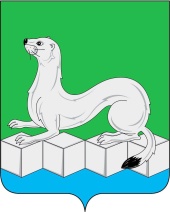 Контрольно-ревизионная комиссия Усольского муниципального районаИркутской области665479, Российская Федерация, Иркутская область, Усольский муниципальный район, Белореченское муниципальное образование, рп. Белореченский, здание 100тел./факс (839543) 3-60-39. Е-mail: dumakrk@inbox.ruКонтрольно-ревизионная комиссия Усольского муниципального районаИркутской области665479, Российская Федерация, Иркутская область, Усольский муниципальный район, Белореченское муниципальное образование, рп. Белореченский, здание 100тел./факс (839543) 3-60-39. Е-mail: dumakrk@inbox.ru___16.04.2021г.___№____59_______на №___________ от_____________Председателю Думы Усольского муниципального района Иркутской областиГлызиной Н.Н. №п/пНаименование показателяДоходы бюджета Усольского районаРасходы бюджета Усольского районаДефицит(-) / профицит(+)(Доходы – Расходы)Первоначальный бюджет на 2020 годрешение Думы от 24.12.2019г. №1141394223,081421854,35-27631,271.решение Думы от 31.03.2020г.№1271406861,231451086,45-44225,22отклонение от предыдущего бюджета12638,1529232,1016593,952.решение Думы от 30.06.2020г.№1401424842,541468513,76-43671,22отклонение от предыдущего бюджета17981,3117427,31-554,003.решение Думы от 29.09.2020г.№1451451637,631489997,93-38360,30отклонение от предыдущего бюджета26795,0921484,17-5310,924.решение Думы от 22.12.2020г.№1621520364,321537955,24-17590,92отклонение от предыдущего бюджета68726,6947957,31-20769,38отклонение последнего бюджета от первоначального бюджета 2019 года126141,24116100,89-10040,35ПоказателиРешениеДумы от24.12.2019г.№114План 2020 годаФакт2020 годаОтклонениягр.4-гр.2Отклонениягр.4-гр.3%исполнениягр.4/гр.2%исполнениягр.4/гр.312345678Доходы, в т.ч.:1394223,081526040,221506486,34112263,26-19553,888,05-1,28 - налоговые и неналоговые доходы370480,84398142,50386072,1315591,29-12070,374,21-3,03 - безвозмездные поступления1023742,241127897,721120414,2196671,97-7483,519,44-0,66Расходы1421854,351543631,171515827,9793973,62-27803,206,61-1,80-Дефицит/+Профицит-27631,27-17590,92-9341,64ХХXXОсновные характеристики бюджетаУточненный бюджет 2020г    Исполнение бюджета 2020 г.Исполнение бюджета 2020 г.Исполнение бюджета 2020 г.Исполнено в 2019 годуСоотношение 2020г. к 2019г.Соотношение 2020г. к 2019г.Основные характеристики бюджетаУточненный бюджет 2020г    Сумма%исполненияОтклонение исполнения от уточ-го бюджетаИсполнено в 2019 году%СуммаОбщий объем доходов1 526 040,221 506 486,3498,7-19 553,881711609,9688,02-205 123,62Общий объем расходов1 543 631,171 515 827,9798,2-27 803,201703697,1588,97-187 869,17- Дефицит / +профицит-17 590,92-9 341,64хх7912,81ххНаименованиеИсполнено за 2019 годПервоначальный план на 2020 годУточненный план 2020 годФактическое исполнение за 2020 годИсточники внутреннего финансирования дефицита бюджета (дефицит (-)/профицит (+))7 912,81-27 631,27-17 590,92-9 341,64Кредиты кредитных организаций в валюте РФ0,0027 631,27547,580,00Получение кредитов от кредитных организаций  в валюте РФ0,0027 631,27547,580,00Погашение кредитов от кредитных организаций в валюте РФ0,000,000,000,00Бюджетные кредиты от других бюджетов бюджетной системы РФ0,000,000,000,00Получение бюджетных кредитов от других бюджетов бюджетной системы РФ в валюте РФ0,000,000,000,00Погашение бюджетных кредитов, полученных от других бюджетов бюджетной системы РФ в валюте РФ0,000,000,000,00Изменение остатков средств на счетах по учету средств бюджета7 912,810,0017 043,359 341,64Увеличение остатков средств бюджетов-1 742 216,39-1 421 854,35-1 526 587,80-1 514 296,97Уменьшение остатков средств бюджетов1 734 303,581 421 854,351 543 631,141 523 638,61Вид долгового обязательстваОбъем муниципального долга на 01.01.2020г.Объем привлечения в 2020 г.Объем погашения в 2020 г.Верхний предел долга на 01.01.2021г.Объем заимствований всего, в том числе:пер-ный бюджет0,0027 631,270,0027 631,27Объем заимствований всего, в том числе:последний бюджет0,00547,580,00547,58Объем заимствований всего, в том числе:% выполненияххххкредиты кредитных организацийпер-ный бюджет0,0027 631,270,0027 631,27кредиты кредитных организацийпоследний бюджет0,00547,580,00547,58кредиты кредитных организаций% выполненияххххбюджетные кредиты от других бюджетов бюджетной системы РФпер-ный бюджет0,000,000,000,00бюджетные кредиты от других бюджетов бюджетной системы РФпоследний бюджет0,000,000,000,00бюджетные кредиты от других бюджетов бюджетной системы РФ% выполненияххххНаименование доходовДоля доходовв 2018 году,(в %)Доля доходовв 2019 году,(в %)Доля доходовв 2020 году,(в %)Отклонениягр.4-гр.312345Налоговые и неналоговые доходы, из них:27,0820,9225,634,71налоговые доходы25,9119,9123,623,71неналоговые доходы1,161,012,011Безвозмездные поступления, из них:72,9179,0874,37-4,71дотации5,846,630,95-5,68субсидии16,1628,6818,93-9,75субвенции50,3643,4553,029,57иные межбюджетные трансферты0,560,361,340,98прочие безвозмездные поступления0,000,000,160,16доходы бюджетов МР от возврата бюджетными учреждениями остатков прошлых лет0,000,010,00-0,01возврат остатков субсидий, субвенций и иных МБТ, имеющих целевой назначение, прошлых лет из бюджетов МР0,030,040,03-0,01Наименование Наименование Исполнение (план)Исполнение (факт)Отклонение%0100Общегосударственные вопросы 148945,30146104,92-2840,4098,090300Национальная безопасность и правоохранительная деятельность 400,00360,38-39,6290,100400Национальная экономика 8116,527814,47-302,0696,280500Жилищно-коммунальное хозяйство4867,442607,21-2260,2453,560600Охрана окружающей среды 2792,172228,26-563,9179,800700Образование1133617,521116346,00-17271,5498,480800Культура, кинематография 45631,4544788,64-842,8198,151000Социальная политика 53653,6953556,16-97,5499,821100Физическая культура и спорт 1862,801809,46-53,3497,141200Средства массовой информации220,90220,900,001001300Обслуживание государственного и муниципального долга0,000,000,000,001400Межбюджетные трансферты общего характера бюджетам бюджетной системы РФ143523,33139991,59-3531,7497,54ИтогоИтого1543631,141515827,99-27803,2098,20Наименование Наименование Отчет 2018 годДоляОтчет 2019 годДоляОтчет 2020 годДоляОтклонения 2020г./2019г.Отклонения 2020г./2019г.Наименование Наименование Отчет 2018 годДоляОтчет 2019 годДоляОтчет 2020 годДоляв сумме %0100Общегосударственные вопросы 84 839,376,42124 282,537,29146104,929,6421 822,3917,560300Национальная безопасность и правоохранительная деятельность0,000,000,000,00360,380,02360,38-0400Национальная экономика 7 058,980,5343 131,612,537814,470,52-35 317,14-81,880500Жилищно-коммунальное хозяйство6 172,150,475 300,740,312607,210,17-2 693,53-50,810600Охрана окружающей среды 38 684,022,9311 229,590,662228,260,15-9 001,33-80,160700Образование926 776,9670,181 237 945,9472,661116346,0073,65-121 599,94-9,820800Культура, кинематография 73 712,855,5874 735,284,3944788,642,95-29 946,64-40,071000Социальная политика41 676,963,1652 498,283,0853556,163,531 057,882,021100Физическая культура и спорт 29 002,832,207 960,290,471809,460,12-6 150,83-77,271200Средства массовой информации0,000,00232,560,01220,900,01-11,66-5,011300Обслуживание государственного и муниципального долга1,3100,000,000,000,000,00-1400Межбюджетные трансферты общего характера бюджетам бюджетной системы РФ112 665,368,53146 380,338,59139991,599,24-6 388,74-4,36Итого Итого 1 320 590,80100%1 703 697,15100%1515827,99100%-187 869,16-11,03Наименование Наименование Отчет
2018 годДоляОтчет
2019 годДоляОтчет
2020 годДоляНаименование Наименование Отчет
2018 годДоляОтчет
2019 годДоляОтчет
2020 годДоля0700Образование926 776,9686,5%1 237 495,9590,1%1 116 346,0091,8%0800Культура и кинематография73 712,856,9%74 735,285,5%44 788,643,7%1000Социальная политика41 676,963,9%52 498,273,8%53 556,164,4%1100Физическая культура29 002,832,7%7 960,290,6%1 809,460,1%Всего социальных расходовВсего социальных расходов1 071 169,60100%1 373 139,79100%1 216 500,26100%Всего расходовВсего расходов1 320 590,80х1 703 697,16х1 515 827,99хДоля социальных расходов в общей сумме расходовДоля социальных расходов в общей сумме расходов81,1%х80,6%х80,2%хКВРНаименованиеИсполнение2018 годИсполнение2019 годИсполнение бюджета2020 годаИсполнение бюджета2020 годаОтклонения (гр.6-гр.5)Отклонения (гр.6-гр.5)КВРНаименованиеИсполнение2018 годИсполнение2019 годпланфактв сумме (не исполнено БА)в % исполения12345678110Расходы на выплаты персоналу казенных учреждений30 313,7325721,0832559,1632204,35-354,8198,91120Расходы на выплаты персоналу государственных (муниципальных) органов81 411,3088222,09108178,39105505,82-2672,5797,532240Иные закупки товаров, работ и услуг для обеспечения государственных (муниципальных) нужд62 831,7672954,3231884,9930295,01-1589,9895,01310Публичные нормативные социальные выплаты гражданам24 473,5926859,7928726,5928657,27-69,3299,76320Социальные выплаты гражданам, кроме публичных нормативных социальных выплат1 047,592508,812868,922866,41-2,5199,91330Публичные нормативные выплаты гражданам несоциального характера1 913,571840,121718,461718,460100350Премии и гранты148,00206,00176,00171,00-597,16410Бюджетные инвестиции 60 951,12232310,422170,70136,00-2034,706,27510Дотации 90 863,80138106,60120933,00120933,000100540Иные межбюджетные трансферты 21 801,578273,7322590,3319058,60-3531,7384,37610Субсидии бюджетным учреждениям942 795,401101485,331188669,561171428,03-17241,5398,55630Субсидии некоммерческим организациям0,00400,00150015000100730Обслуживание муниципального долга 1,310,000,000,000-810Субсидии юридическим лицам 1 430,00600,001000800-20080830Исполнение судебных актов18,000,000,00,000-850Уплата налогов, сборов и иных платежей590,194208,87555,13554,09-1,0499,81870Резервные средства0,000,00100,000,00-1000880Специальные расходы0,000,000,000,000-Всего расходы Всего расходы 1 320 590,91 703 697,161543631,141515827,99-27803,1598,2Наименование главного распорядителя бюджетных средствКод ГРБСИсполнено2018 годИсполнено2019 год2020 год2020 год2020 годНаименование главного распорядителя бюджетных средствКод ГРБСИсполнено2018 годИсполнено2019 годПлан Факт % испол.Комитет по экономике и финансам администрации муниципального района Усольского районного муниципального образования901131 894,14167 405,91169 831,39165 055,6797,19Администрация муниципального района Усольского районного муниципального образования902198 967,19420 588,44166 810,85162 658,6397,51Комитет по образованию администрации муниципального района Усольского районного муниципального образования903878 787,501 010 493,931 097 926,611 081 236,5498,48Дума муниципального района Усольского районного муниципального образования9047 064,218 065,6510 274,599 312,6890,64Отдел культуры и молодежной политики администрации муниципального района Усольского районного муниципального образования905103 877,7597 143,2298 787,7997 564,5298,76ИТОГО:1 320 590,801 703 697,151 543 631,141 515 827,9998,20Главный распорядитель бюджетных средствКод ГРБСИсполнение 2020 годаИсполнение 2020 годаИсполнение 2020 годаИсполнение 2020 годаГлавный распорядитель бюджетных средствКод ГРБС план фактотклонение факта от планапроцент исполнения Администрация МР УРМО9021544,061523,27-20,7998,65Комитет по образованию АМР УРМО9032431,462431,460100Дума МР УРМО90410274,599312,68-961,9190,64Отдел культуры и молодежной политики905231,28231,280100Непрограммные расходыНепрограммные расходы14481,3913498,70-982,7093,21Расходы всего Расходы всего 1543631,141515827,99-27803,1599,28№КЦСР 2020 год  2020 год  2020 год  2020 год  2020 год  2020 год №КЦСРСводная бюджетная росписьИсполнение бюджетаМуници-пальныепрограммыДинамика исполнения (+/-)% исполнения (+/-)Изменения сводной бюд. росписи12345678МП Развитие системы образования Усольского районаМП Развитие системы образования Усольского районаМП Развитие системы образования Усольского районаМП Развитие системы образования Усольского районаМП Развитие системы образования Усольского районаМП Развитие системы образования Усольского районаМП Развитие системы образования Усольского районаМП Развитие системы образования Усольского района171000907 108,33899 516,47907 108,337591,8699,16-6 458,1МП Развитие сферы культуры Усольского района МП Развитие сферы культуры Усольского района МП Развитие сферы культуры Усольского района МП Развитие сферы культуры Усольского района МП Развитие сферы культуры Усольского района МП Развитие сферы культуры Усольского района МП Развитие сферы культуры Усольского района МП Развитие сферы культуры Усольского района 272000102 152,37100 968,68102 152,371 183,6998,840,00МП Молодежь Усольского района МП Молодежь Усольского района МП Молодежь Усольского района МП Молодежь Усольского района МП Молодежь Усольского района МП Молодежь Усольского района МП Молодежь Усольского района МП Молодежь Усольского района 3730003 396,213 271,683 396,21124,5396,330,00МП Комплексное развитие сельских территорий Усольского района МП Комплексное развитие сельских территорий Усольского района МП Комплексное развитие сельских территорий Усольского района МП Комплексное развитие сельских территорий Усольского района МП Комплексное развитие сельских территорий Усольского района МП Комплексное развитие сельских территорий Усольского района МП Комплексное развитие сельских территорий Усольского района МП Комплексное развитие сельских территорий Усольского района 47400024 109,2118 544,3224 109,215 564,8976,920,00МП Обеспечение безопасности населения Усольского района  МП Обеспечение безопасности населения Усольского района  МП Обеспечение безопасности населения Усольского района  МП Обеспечение безопасности населения Усольского района  МП Обеспечение безопасности населения Усольского района  МП Обеспечение безопасности населения Усольского района  МП Обеспечение безопасности населения Усольского района  МП Обеспечение безопасности населения Усольского района  5750004 639,574 020,124 639,57619,4586,650,00МП Профилактика правонарушений, преступлений и общественной безопасности в Усольском районе МП Профилактика правонарушений, преступлений и общественной безопасности в Усольском районе МП Профилактика правонарушений, преступлений и общественной безопасности в Усольском районе МП Профилактика правонарушений, преступлений и общественной безопасности в Усольском районе МП Профилактика правонарушений, преступлений и общественной безопасности в Усольском районе МП Профилактика правонарушений, преступлений и общественной безопасности в Усольском районе МП Профилактика правонарушений, преступлений и общественной безопасности в Усольском районе МП Профилактика правонарушений, преступлений и общественной безопасности в Усольском районе 676000546,9543,79546,93,1199,430,00МП Гражданская активность  МП Гражданская активность  МП Гражданская активность  МП Гражданская активность  МП Гражданская активность  МП Гражданская активность  МП Гражданская активность  МП Гражданская активность  7770001 766,401 759,331 766,407,0799,600,00МП Развитие экономического потенциала и создание условий благоприятного инвестиционного климатаМП Развитие экономического потенциала и создание условий благоприятного инвестиционного климатаМП Развитие экономического потенциала и создание условий благоприятного инвестиционного климатаМП Развитие экономического потенциала и создание условий благоприятного инвестиционного климатаМП Развитие экономического потенциала и создание условий благоприятного инвестиционного климатаМП Развитие экономического потенциала и создание условий благоприятного инвестиционного климатаМП Развитие экономического потенциала и создание условий благоприятного инвестиционного климатаМП Развитие экономического потенциала и создание условий благоприятного инвестиционного климата8780004 581,354 160,574 581,35420,7890,820,00МП Развитие физической культуры и массового спорта МП Развитие физической культуры и массового спорта МП Развитие физической культуры и массового спорта МП Развитие физической культуры и массового спорта МП Развитие физической культуры и массового спорта МП Развитие физической культуры и массового спорта МП Развитие физической культуры и массового спорта МП Развитие физической культуры и массового спорта 9790003 786,453 773,283 786,4513,1799,650,00МП Развитие туризма МП Развитие туризма МП Развитие туризма МП Развитие туризма МП Развитие туризма МП Развитие туризма МП Развитие туризма МП Развитие туризма 1080000311,36267,87311,3643,4986,030,00МП Содержание и функционирование органов местного самоуправления МП Содержание и функционирование органов местного самоуправления МП Содержание и функционирование органов местного самоуправления МП Содержание и функционирование органов местного самоуправления МП Содержание и функционирование органов местного самоуправления МП Содержание и функционирование органов местного самоуправления МП Содержание и функционирование органов местного самоуправления МП Содержание и функционирование органов местного самоуправления 1181000297 309,92294 573,43297 309,922 736,4999,07-125,09МП Развитие инфраструктуры и обеспечение комплексных мер противодействия чрезвычайным ситуациям в образовательных учреждениях  МП Развитие инфраструктуры и обеспечение комплексных мер противодействия чрезвычайным ситуациям в образовательных учреждениях  МП Развитие инфраструктуры и обеспечение комплексных мер противодействия чрезвычайным ситуациям в образовательных учреждениях  МП Развитие инфраструктуры и обеспечение комплексных мер противодействия чрезвычайным ситуациям в образовательных учреждениях  МП Развитие инфраструктуры и обеспечение комплексных мер противодействия чрезвычайным ситуациям в образовательных учреждениях  МП Развитие инфраструктуры и обеспечение комплексных мер противодействия чрезвычайным ситуациям в образовательных учреждениях  МП Развитие инфраструктуры и обеспечение комплексных мер противодействия чрезвычайным ситуациям в образовательных учреждениях  МП Развитие инфраструктуры и обеспечение комплексных мер противодействия чрезвычайным ситуациям в образовательных учреждениях  1282000179 441,66170 929,78179 441,668 511,8895,07907,30Всего программных расходов1 529 149,731 502 329,31 529 149,7326 820,498,25-5 675,89Наименование программы, подпрограммы, основного мероприятияКЦСРУтвержденные бюджетные назначения 2020г.ИсполнениеОтклонения%исполнения123456ПП Дошкольное, общее и дополнительное образование71100899 720,32892 226,097 494,2399,17ПП Развитие кадрового потенциала712004 505,634 410,6295,0197,89ПП Развитие системы выявления поддержки способностей и талантов у детей и подростков71300365,43362,812,6299,28ПП Организация и обеспечение отдыха, оздоровления и занятости детей и подростков714002 516,952 516,950,00100,00Всего по муниципальной программе71000907 108,33899 516,477 591,8699,16Наименование программы, подпрограммы, основного мероприятияКЦСРУтвержденные бюджетные назначения 2020г.ИсполнениеОтклонения%исполнения123456ПП Развитие культурно-досуговых учреждений, народного творчества, народных промыслов и ремесел7210041446,0340610,65835,3897,98ПП Развитие библиотечного дела722007820,487804,3116,1799,79ПП Развитие системы дополнительного образования7230052 885,8652 553,72332,1499,37Всего по муниципальной программе72000102 152,37100 968,681 183,6998,84Наименование программы, подпрограммы, основного мероприятияКЦСРУтвержденные бюджетные назначения 2020г.ИсполнениеОтклонения%исполнения123456ПП Молодежная политика73100411,39289,47121,9270,36ПП Доступное жильё для молодых семей732002 868,892 866,412,4899,91ПП Здоровое поколение73300115,93115,800,1399,89Всего по муниципальной программе730003 396,213 271,68124,5396,33Наименование программы, подпрограммы, основного мероприятияКЦСРУтвержденные бюджетные назначения 2020г.ИсполнениеОтклонения%исполнения123456ПП Комплексное обустройство населенных пунктов объектами социальной инфраструктуры741004 870,70136,004 734,702,79ПП Безопасность дорожного движения в Усольском районе742006 336,006 325,7910,2199,84ОМ Благоустройство территории Усольского района7400110 197,829 377,84819,9891,96ОМ Предоставление прочих межбюджетных трансфертов муниципальным образованиям Усольского района на модернизацию объектов коммунальной инфраструктуры и жилого фонда740022 704,692 704,690,00100,00Всего по муниципальной программе7400024 109,2118 544,325 564,8976,92Наименование программы, подпрограммы, основного мероприятияКЦСРУтвержденные бюджетные назначения 2020г.ИсполнениеОтклонения%исполнения123456ПП Гражданская оборона и защита населения от чрезвычайных ситуаций751001 677,131 622,3154,8296,73ПП Профилактика терроризма и экстремизма75200280,34279,620,7299,74ОМ Осуществление полномочий по организации мероприятий при осуществлении деятельности по обращению с собаками и кошками без владельцев750012 682,102 118,19563,9178,98Всего по муниципальной программе750004 639,574 020,12619,4586,65Наименование программы, подпрограммы, основного мероприятияКЦСРУтвержденные бюджетные назначения 2020г.ИсполнениеОтклонения%исполнения123456ПП Профилактика преступности и общественной безопасности7610050500,00100,00ПП Профилактика безнадзорности и правонарушений несовершеннолетних76200496,9493,793,1199,37Всего по муниципальной программе76000546,9543,793,1199,43Наименование программы, подпрограммы, основного мероприятияКЦСРУтвержденные бюджетные назначения 2020г.ИсполнениеОтклонения%исполнения123456ПП Старшее поколение77100213,4213,40,00100,00ПП Взаимодействие с общественностью772001 553,001 545,937,0799,54Всего по муниципальной программе770001 766,401 759,337,0799,60Наименование программы, подпрограммы, основного мероприятияКЦСРУтвержденные бюджетные назначения 2020г.ИсполнениеОтклонения%Исполнения123456ПП Формирование инвестиционного климата и развитие предпринимательства781001 118,00841,98-276,0275,31ПП Повышение эффективности управления муниципальным имуществом и работы в сфере земельных отношений782001 990,851 923,59-67,2696,62ПП Развитие системы социально-трудовых отношений783001 472,501 395,00-77,5094,74Всего по муниципальной программе780004 581,354 160,57-420,7890,82Наименование программы, подпрограммы, основного мероприятияКЦСРУтвержденные бюджетные назначения 2020г.ИсполнениеОтклонения%Исполнения123456ОМ Организация вовлечения  населения в занятие физической культурой и массовым спортом790013 093,553 080,3813,1799,57ОМ Укрепление материально-технической базы муниципальных учреждений79002692,9692,90,00100,00Всего по муниципальной программе790003 786,453 773,2813,1799,65Наименование программы, подпрограммы, основного мероприятияКЦСРУтвержденные бюджетные назначения 2020г.ИсполнениеОтклонения%Исполнения123456ОМ Вовлечение широких слоев населения в мероприятия туристической направленности80001203,86203,860,00100,00ОМ Реализация мероприятий, направленных на информирование граждан об Усольском районе8000297,554,0143,4955,39ОМ Создание условий для продвижения сувенирной продукции мастеров Усольского района8000310100,00100,00Всего по муниципальной программе80000311,36267,8743,4986,03Наименование программы, подпрограммы, основного мероприятияКЦСРУтвержденные бюджетные назначения 2020г.ИсполнениеОтклонения%Исполнения123456ПП Обеспечение деятельности органов местного самоуправления81100130 687,26128 530,502 156,7698,35ПП Управление муниципальными финансами81200121 033,00120 933,00100,0099,92ПП Обеспечение деятельности МКУ «Управление»8130036 268,6635 831,59437,0798,79ПП Цифровое управление и информационная безопасность81400861,57818,9142,6695,05ОМ Выплаты пенсий за выслугу лет гражданам, замещавшим должности муниципальной службы810018 459,438 459,430,00100,00Всего по муниципальной программе81000297 309,92294 573,432 736,4999,07Наименование программы, подпрограммы, основного мероприятияКЦСРУтвержденные бюджетные назначения 2020г.ИсполнениеОтклонения%Исполнения123456ПП Развитие инфраструктуры и обеспечение условий жизнедеятельности в образовательных учреждениях Усольского района82100156 493,52148 563,647 929,8894,93ПП Энергосбережение и повышение энергетической эффективности в образовательных учреждениях Усольского района822002 247,082 247,080,00100,00ПП Обеспечение пожарной безопасности в образовательных учреждениях Усольского района8230012 100,0511 935,60164,4598,64ПП Обеспечение безопасности в образовательных учреждениях Усольского района от проявлений терроризма и экстремизма824003 427,663 279,68147,9895,68ПП Обеспечение безопасности школьных перевозок детей образовательными учреждениями Усольского района825004 643,644 407,55236,0994,92ПП Улучшение условий и охраны труда, обеспечение санитарно-гигиенического благополучия в образовательных учреждениях Усольского района.82600529,71496,2333,4893,68Всего по муниципальной программе82000179 441,66170 929,788 511,8895,26Приложение 1 к заключению Приложение 1 к заключению Приложение 1 к заключению Приложение 1 к заключению Приложение 1 к заключению Сравнение показателей формы консолидированной отчетности 0503317 с показателями форм ГАБС (ГРБС) 0503127Сравнение показателей формы консолидированной отчетности 0503317 с показателями форм ГАБС (ГРБС) 0503127Сравнение показателей формы консолидированной отчетности 0503317 с показателями форм ГАБС (ГРБС) 0503127Сравнение показателей формы консолидированной отчетности 0503317 с показателями форм ГАБС (ГРБС) 0503127Сравнение показателей формы консолидированной отчетности 0503317 с показателями форм ГАБС (ГРБС) 0503127Сравнение показателей формы консолидированной отчетности 0503317 с показателями форм ГАБС (ГРБС) 0503127Сравнение показателей формы консолидированной отчетности 0503317 с показателями форм ГАБС (ГРБС) 0503127Сравнение показателей формы консолидированной отчетности 0503317 с показателями форм ГАБС (ГРБС) 0503127Сравнение показателей формы консолидированной отчетности 0503317 с показателями форм ГАБС (ГРБС) 0503127Сравнение показателей формы консолидированной отчетности 0503317 с показателями форм ГАБС (ГРБС) 0503127Сравнение показателей формы консолидированной отчетности 0503317 с показателями форм ГАБС (ГРБС) 0503127Сравнение показателей формы консолидированной отчетности 0503317 с показателями форм ГАБС (ГРБС) 0503127Сравнение показателей формы консолидированной отчетности 0503317 с показателями форм ГАБС (ГРБС) 0503127Сравнение показателей формы консолидированной отчетности 0503317 с показателями форм ГАБС (ГРБС) 0503127Сравнение показателей формы консолидированной отчетности 0503317 с показателями форм ГАБС (ГРБС) 0503127Сравнение показателей формы консолидированной отчетности 0503317 с показателями форм ГАБС (ГРБС) 0503127Сравнение показателей формы консолидированной отчетности 0503317 с показателями форм ГАБС (ГРБС) 0503127Сравнение показателей формы консолидированной отчетности 0503317 с показателями форм ГАБС (ГРБС) 0503127Сравнение показателей формы консолидированной отчетности 0503317 с показателями форм ГАБС (ГРБС) 0503127Сравнение показателей формы консолидированной отчетности 0503317 с показателями форм ГАБС (ГРБС) 0503127Сравнение показателей формы консолидированной отчетности 0503317 с показателями форм ГАБС (ГРБС) 0503127Сравнение показателей формы консолидированной отчетности 0503317 с показателями форм ГАБС (ГРБС) 0503127Сравнение показателей формы консолидированной отчетности 0503317 с показателями форм ГАБС (ГРБС) 0503127Сравнение показателей формы консолидированной отчетности 0503317 с показателями форм ГАБС (ГРБС) 0503127Сравнение показателей формы консолидированной отчетности 0503317 с показателями форм ГАБС (ГРБС) 0503127Сравнение показателей формы консолидированной отчетности 0503317 с показателями форм ГАБС (ГРБС) 0503127(тыс. рублей)(тыс. рублей)(тыс. рублей)(тыс. рублей)РазделОтчеты ГРБС
за 2020 годОтчеты ГРБС
за 2020 годОтчеты ГРБС
за 2020 годОтчеты ГРБС
за 2020 годОтчеты ГРБС
за 2020 годКонсолидированный 
бюджетный отчет 2020 годКонсолидированный 
бюджетный отчет 2020 годКонсолидированный 
бюджетный отчет 2020 годКонсолидированный 
бюджетный отчет 2020 годКонсолидированный 
бюджетный отчет 2020 годКонсолидированный 
бюджетный отчет 2020 годОтклонениеОтклонениеОтклонениеРазделУтвержденные бюджетные назначенияУтвержденные бюджетные назначенияИсполненоИсполненоДоля в общих расходах по разделуОтчет по поступлениям и выбытиям (ф.0503151)Отчет по поступлениям и выбытиям (ф.0503151)Отчет по поступлениям и выбытиям (ф.0503151)Отчет по поступлениям и выбытиям (ф.0503151)Отчет по поступлениям и выбытиям (ф.0503151)Отчет по поступлениям и выбытиям (ф.0503151)Отклонение между ф.0503151
ф.0503127Отклонение между ф.0503151
ф.0503127Утвержденные бюджетные назначенияУтвержденные бюджетные назначенияУтвержденные бюджетные назначенияИсполненоИсполненоИсполненоУтвержденные бюджетные назначенияУтвержденные бюджетные назначенияИсполнено122334456666667788899910=8-310=8-311=9-401Общегосударственные вопросыОбщегосударственные вопросы148 945,30148 945,30146 104,92146 104,92100,0%146104,9146104,9146104,9146104,9146104,9146104,90,00,0148 945,30148 945,30148 945,30146 104,92146 104,92146 104,920,000,000,00Администрация Администрация 113 776,57113 776,57112 806,55112 806,5577,2%112806,5112806,5112806,5112806,5112806,5112806,50,00,0Комитет по экономике и финансамКомитет по экономике и финансам25 090,5625 090,5624 182,1024 182,1016,6%24182,124182,124182,124182,124182,124182,10,00,0Дума Дума 10 078,1710 078,179 116,279 116,276,2%9116,39116,39116,39116,39116,39116,30,00,003Национальная безопасность и правоохранительная деятельностьНациональная безопасность и правоохранительная деятельность400,00400,00360,38360,38100,0%360,4360,4360,4360,4360,4360,40,00,0400,00400,00400,00360,38360,38360,380,000,000,00АдминистрацияАдминистрация400,00400,00360,38360,38100,0%360,4360,4360,4360,4360,4360,40,00,004Национальная экономикаНациональная экономика8 116,528 116,527 814,477 814,47100,0%7814,57814,57814,57814,57814,57814,50,00,08 116,528 116,528 116,527 814,477 814,477 814,470,000,000,00Администрация Администрация 6 949,026 949,026 932,496 932,4988,7%6932,56932,56932,56932,56932,56932,50,00,0Комитет по экономике и финансам Комитет по экономике и финансам 1 167,501 167,50881,98881,9811,3%882,0882,0882,0882,0882,0882,00,00,005Жилищно-коммунальное хозяйствоЖилищно-коммунальное хозяйство4 867,444 867,442 607,212 607,21100,0%2607,22607,22607,22607,22607,22607,20,00,04 867,444 867,444 867,442 607,212 607,212 607,210,000,000,00Администрация Администрация 4 867,444 867,442 607,212 607,21100,0%2607,22607,22607,22607,22607,22607,20,00,006Охрана окружающей средыОхрана окружающей среды2 792,172 792,172 228,262 228,26100,0%2228,32228,32228,32228,32228,32228,30,00,02 792,172 792,172 792,172 228,262 228,262 228,260,000,000,00Администрация Администрация 2 792,172 792,172 228,262 228,26100,0%2228,32228,32228,32228,32228,32228,30,00,007ОбразованиеОбразование1 133 617,521 133 617,521 116 346,001 116 346,00100,0%1116346,01116346,01116346,01116346,01116346,01116346,00,00,01 133 617,521 133 617,521 133 617,521 116 346,001 116 346,001 116 346,000,000,000,00Комитет по образованиюКомитет по образованию1 079 798,341 079 798,341 063 128,461 063 128,4695,2%1063128,51063128,51063128,51063128,51063128,51063128,50,00,0Администрация Администрация 637,89637,89418,69418,690,0%418,7418,7418,7418,7418,7418,70,00,0Комитет по экономике и финансам Комитет по экономике и финансам 50,0050,000,000,000,0%0,00,00,00,00,00,00,00,0Дума Дума 50,0050,0050,0050,000,0%50,050,050,050,050,050,00,00,0Отдел культуры и молодежной политики Отдел культуры и молодежной политики 53 081,3053 081,3052 748,8552 748,854,7%52748,852748,852748,852748,852748,852748,80,00,008Культура,  кинематографияКультура,  кинематография45 631,4545 631,4544 788,6444 788,64100,0%44788,644788,644788,644788,644788,644788,60,00,045 631,4545 631,4545 631,4544 788,6444 788,6444 788,640,000,000,00Отдел культуры и молодежной политики Отдел культуры и молодежной политики 45 631,4545 631,4544 788,6444 788,64100,0%44788,644788,644788,644788,644788,644788,60,00,010Социальная политикаСоциальная политика53 653,6953 653,6953 556,1653 556,16100,0%53556,253556,253556,253556,253556,253556,20,00,053 653,6953 653,6953 653,6953 556,1653 556,1653 556,160,000,000,00АдминистрацияАдминистрация36 198,7836 198,7836 169,4236 169,4267,5%36169,436169,436169,436169,436169,436169,40,00,0Дума Дума 146,41146,41146,41146,410,3%146,4146,4146,4146,4146,4146,40,00,0Комитет по образованиюКомитет по образованию17 233,5017 233,5017 213,3317 213,3332,1%17213,317213,317213,317213,317213,317213,30,00,0Отдел культуры и молодежной политики Отдел культуры и молодежной политики 75,0075,0027,0027,000,1%27,027,027,027,027,027,00,00,011Физическая культура и спортФизическая культура и спорт1 862,801 862,801 809,461 809,46100,0%1809,51809,51809,51809,51809,51809,50,00,01 862,801 862,801 862,801 809,461 809,461 809,460,000,000,00Администрация Администрация 968,07968,07914,73914,7350,6%914,7914,7914,7914,7914,7914,70,00,0Комитет по образованиюКомитет по образованию894,73894,73894,73894,7349,4%894,7894,7894,7894,7894,7894,70,00,012Средства массовой информацииСредства массовой информации220,90220,90220,90220,90100,0%220,9220,9220,9220,9220,9220,90,00,0220,90220,90220,90220,90220,90220,900,000,000,00Администрация Администрация 220,90220,90220,90220,90100,0%220,9220,9220,9220,9220,9220,90,00,014Межбюджетные трансферты общего характераМежбюджетные трансферты общего характера143 523,33143 523,33139 991,59139 991,59100,0%139991,6139991,6139991,6139991,6139991,6139991,60,00,0143 523,33143 523,33143 523,33139 991,59139 991,59139 991,590,000,000,00Комитет по экономике и финансам Комитет по экономике и финансам 143 523,33143 523,33139 991,59139 991,59100,0%139991,6139991,6139991,6139991,6139991,6139991,60,00,0Всего расходов Всего расходов 1 543 631,141 543 631,141 515 827,991 515 827,991515828,01515828,01515828,01515828,01515828,01515828,00,00,01 543 631,141 543 631,141 543 631,141 515 827,991 515 827,991 515 827,990,000,000,00Приложение 2 к заключению Приложение 2 к заключению Приложение 2 к заключению Приложение 2 к заключению Приложение 2 к заключению Приложение 2 к заключению Приложение 2 к заключению Приложение 2 к заключению Анализ основных характеристик исполнения доходной части за 2020 годАнализ основных характеристик исполнения доходной части за 2020 годАнализ основных характеристик исполнения доходной части за 2020 годАнализ основных характеристик исполнения доходной части за 2020 годАнализ основных характеристик исполнения доходной части за 2020 годАнализ основных характеристик исполнения доходной части за 2020 годАнализ основных характеристик исполнения доходной части за 2020 годАнализ основных характеристик исполнения доходной части за 2020 годАнализ основных характеристик исполнения доходной части за 2020 годАнализ основных характеристик исполнения доходной части за 2020 годАнализ основных характеристик исполнения доходной части за 2020 годАнализ основных характеристик исполнения доходной части за 2020 годАнализ основных характеристик исполнения доходной части за 2020 годАнализ основных характеристик исполнения доходной части за 2020 годАнализ основных характеристик исполнения доходной части за 2020 годАнализ основных характеристик исполнения доходной части за 2020 годАнализ основных характеристик исполнения доходной части за 2020 годАнализ основных характеристик исполнения доходной части за 2020 годАнализ основных характеристик исполнения доходной части за 2020 год(тыс. рублей)(тыс. рублей)(тыс. рублей)(тыс. рублей)(тыс. рублей)Наименование показателяПерв-ный план (решение Думы от 24.12.19 №114)Утвержденный план 
(решение Думы от 22.12.20.№162)Утвержденный план 
(решение Думы от 22.12.20.№162)Общий объем изменений плана 
за 2020 годОбщий объем изменений плана 
за 2020 годУточненный план 
на 2020 год 
 (годовой отчет)Уточненный план 
на 2020 год 
 (годовой отчет)Отклонение  уточненного плана  от утвержден. (решение Думы от 22.12.20 №162)Отклонение  уточненного плана  от утвержден. (решение Думы от 22.12.20 №162)Исполнение за 2020 год (годовой отчет)Исполнение за 2020 год (годовой отчет)Отклонение исполнения  за 2020 год от уточненного плана% испол-нения  в 2020 году% испол-нения  в 2020 году%  испол-нения к первоначаль-ному плану 2020 года%  испол-нения к первоначаль-ному плану 2020 годаУточненный план
 за 2019 год
 (решение Думы от 28.04.20 №133)Исполнение за 2019 год (решение Думы от 28.04.20 №133)% испол-нения  в 2019 году% испол-нения  в 2019 годуОтклонение исполнения 2020г. от исполнения 2019г.Отклонение исполнения 2020г. от исполнения 2019г.% испол-нения 2020 года к 2019 году123344556=5-36=5-3778=7-59=7/59=7/510=7/210=7/2111213=12/1113=12/1114=7-1214=7-1215=7/12Доходы всего1 394 223,081 520 364,321 520 364,32126 141,24126 141,241 526 040,221 526 040,225 675,905 675,901 506 486,341 506 486,34-19 553,8898,7298,72108,05108,051 721 285,401 711 609,9699,4499,44-205 123,62-205 123,6288,02Налоговые и неналоговые доходы370 480,84398 142,50398 142,5027 661,6627 661,66398 142,50398 142,500,000,00386 072,13386 072,13-12 070,3796,9796,97104,21104,21355 961,55358 068,74100,59100,5928 003,3928 003,39107,82Удельный вес в общих доходах26,57%26,19%26,19%26,09%26,09%25,63%25,63%20,68%20,92%Налоговые доходы353 398,20361 613,20361 613,208 215,008 215,00365 494,92365 494,920,000,00355 849,49355 849,49-9 574,2697,3697,36100,69100,69332 943,60336 814,18101,16101,1615 224,7615 224,76105,65Удельный вес в общих доходах25,35%23,78%23,78%23,95%23,95%23,62%23,62%19,34%19,68%Налог на доходы физических лиц319 618,20327 945,20327 945,208 327,008 327,00327 945,20327 945,200,000,00317 580,85317 580,85-10 364,3596,8496,8499,3699,36304 526,60308 328,65101,25101,259 252,209 252,20103,00Налоги на товары (работы, услуги), реализуемые на территории РФ4 192,303 881,723 881,72-310,58-310,583 881,723 881,720,000,003 810,553 810,55-71,1798,1798,1790,8990,893 964,413 950,9199,6699,66-140,36-140,3696,45Налоги на совокупный доход33 650,0033 650,0033 650,000,000,0033 650,0033 650,000,000,0034 439,3634 439,36789,36102,35102,35102,35102,3528 351,5028 422,09100,25100,256 017,276 017,27121,17Налог, взимаемый в связи с применением упрощенной системы налогообложения10 500,008 540,008 540,00-1 960,00-1 960,008 540,008 540,000,000,009 116,749 116,74576,74106,75106,750,000,009 000,008 977,110,000,00139,63139,630,00Единый налог на вмененный доход для отдельных видов деятельности7 300,007 000,007 000,00-300,00-300,007 000,007 000,000,000,007 104,757 104,75104,75101,50101,5097,3397,337 600,007 686,40101,14101,14-581,65-581,6592,43Единый сельскохозяйственный налог15 500,0017 910,0017 910,002 410,002 410,0017 910,0017 910,000,000,0017 909,1217 909,12-0,88100,00100,00115,54115,5411 401,5011 401,96100,00100,006 507,166 507,16157,07Налог, взимаемый в связи с применением патентной системы налогообложения, зачисляемый в бюджеты муниципальных районов350,00200,00200,00-150,00-150,00200,00200,000,000,00308,75308,75108,75154,38154,380,000,00350,00356,62101,89%101,89%-47,87-47,8786,58Государственная пошлина130,0018,0018,00-112,00-112,0018,0018,000,000,0018,7318,730,73104,06104,0614,4114,4165,5063,4396,84%96,84%-44,70-44,7029,53Государственная пошлина по делам, рассматриваемым в  судах общей юрисдикции, мировыми судьями (за исключением госпошлины по делам, рассматриваемым Верховным Судом100,0018,0018,00-82,00-82,0018,0018,000,000,0018,7318,730,73104,06104,0618,7318,735,503,4362,36%62,36%15,3015,30546,06Государственная пошлина за государственную регистрацию, а также за совершение прочих юридически значимых действий 30,000,000,00-30,00-30,000,000,000,000,000,000,000,00--0,000,0060,0060,00100,00%100,00%-60,00-60,000,00Задолженность по отмененным налогам, сборам и иным обязательным платежам 0,000,000,000,000,000,000,000,000,000,000,000,00----0,000,010,000,00-0,01-0,010,00Неналоговые доходы12 890,3432 647,5832 647,5819 757,2419 757,2432 647,5832 647,580,000,0030 222,6430 222,64-2 424,9492,5792,57234,46234,4619 053,5417 303,6590,8290,8212 918,9912 918,99174,66Удельный вес в общих доходах0,92%2,15%2,15%2,14%2,14%2,01%2,01%1,11%1,01%-6,30%-6,30%Доходы от использования имущества, находящегося в государственной и муниципальной собственности5 570,504 596,684 596,68-973,82-973,824 596,684 596,680,000,005 172,375 172,37575,69112,52112,5292,8592,855 028,705 679,67112,95%112,95%-507,30-507,3091,07Доходы, получаемые в виде арендной либо иной платы за передачу в возмездное пользование государственного и муниципального имущества 2 500,002 000,002 000,00-500,00-500,002 000,002 000,000,000,002 141,072 141,07141,070,000,000,000,002 240,002 641,15117,91%117,91%-500,08-500,0881,07Доходы, получаемые в виде арендной либо иной платы за передачу в возмездное пользование государственного и муниципального имущества 1 370,50996,68996,68-373,82-373,82996,68996,680,000,001 364,761 364,76368,08136,93136,9399,5899,581 238,701 429,010,00%0,00%-64,25-64,250,00Прочие поступления от использования имущества, находящегося в собственности муниципальных районов 1 700,001 600,001 600,00-100,00-100,001 600,001 600,000,000,001 666,541 666,5466,54104,16104,1698,0398,031 550,001 609,51103,84%103,84%57,0357,03103,54Доходы от оказания платных услуг (работ) и компенсации затрат государства 0,00431,70431,70431,70431,70431,70431,700,000,00658,60658,60226,90152,56152,56--6 389,206 363,4899,60%99,60%5 704,885 704,8810,35Доходы от компенсации затрат государства 0,00431,70431,70431,70431,70431,70431,700,000,00658,60658,60226,90152,56152,56--6 389,206 363,4899,60%99,60%5 704,885 704,8810,35Платежи при пользовании природными ресурсами699,841 488,001 488,00788,16788,161 488,001 488,000,000,001 584,951 584,9596,95106,52106,52226,47226,47625,26781,74125,03%125,03%803,21803,21202,75Доходы от продажи материальных и нематериальных активов6 390,0017 420,7017 420,7011 030,7011 030,7017 420,7017 420,700,000,0013 583,2813 583,28-3 837,4277,9777,97212,57212,573 960,001 328,6033,55%33,55%12 254,6812 254,681022,38Доходы от продажи земельных участков, находящихся в муниципальной собственности290,001 890,001 890,001 600,001 600,001 890,001 890,000,000,001 862,971 862,97-27,030,000,000,000,00550,00548,5899,7499,741 314,391 314,39339,60Доходы от продажи земельных участков, находящихся в государственной и муниципальной собственности300,0011 400,0011 400,0011 100,0011 100,0011 400,0011 400,000,000,0011 380,5611 380,56-19,440,000,000,000,00410,00414,55101,11101,1110 966,0110 966,012745,28Доходы от реализации иного имущества, находящегося в собственности муниципальных районов 5 800,004 130,704 130,70-1 669,30-1 669,304 130,704 130,700,000,00339,75339,75-3 790,958,228,225,865,863 000,00365,4712,1812,18-25,72-25,7292,96Штрафы, санкции, возмешение ущерба155,008 694,508 694,508 539,508 539,508 694,508 694,500,000,009 208,159 208,15513,65105,91105,915940,745940,742 950,383 056,57103,60103,606 151,586 151,58301,26Прочие неналоговые доходы 75,0016,0016,00-59,00-59,0016,0016,000,000,0015,2915,29-0,7195,5695,5620,3920,39100,0093,5993,5993,59-78,30-78,3016,34Невыясненные поступления, зачисляемые в бюджеты муниципальных районов0,000,000,000,000,000,000,000,000,000,000,000,000,000,000,000,000,000,000,000,000,000,00-Прочие неналоговые доходы местных бюджетов75,0016,0016,00-59,00-59,0016,0016,000,000,0015,2915,29-0,7195,5695,5620,3920,39100,0093,5993,5993,59-78,30-78,3016,342.Безвозмездные поступления1 023 742,241 122 221,821 122 221,8298 894,6598 894,651 127 897,721 127 897,725 675,905 675,901 120 414,211 120 414,21-7 483,5199,3499,34109,44109,441 365 323,851 353 541,2299,1499,14-233 127,01-233 127,0182,78Удельный вес в общих доходах73,43%73,81%73,81%73,91%73,91%74,37%74,37%79,32%79,08%Безвозмездные поступления от других бюджетов бюджетной системы РФ1 023 742,241 120 263,891 120 263,8996 521,6596 521,651 125 939,791 125 939,795 675,905 675,901 118 456,281 118 456,28-7 483,5199,3499,34109,25109,251 363 462,071 354 052,4499,3199,31-235 596,16-235 596,1682,60Удельный вес в общих доходах73,43%73,68%73,68%73,78%73,78%74,24%74,24%79,21%79,11%Дотации другим  бюджетам бюджетной системы РФ10 571,3014 287,8014 287,803 716,503 716,5014 287,8014 287,800,000,0014 287,8014 287,800,00100,00100,000,000,00113 436,30113 436,30100,00100,00-99 148,50-99 148,5012,60Удельный вес в общих доходах0,76%0,94%0,94%0,94%0,94%0,95%0,95%6,59%6,63%Субсидии266 572,11294 973,96294 973,9628 401,8528 401,85292 242,86292 242,86-2 731,10-2 731,10285 145,12285 145,12-7 097,7497,5797,57106,97106,97500 149,57490 859,2798,1498,14-205 714,15-205 714,1558,09Удельный вес в общих доходах19,12%19,40%19,40%19,15%19,15%18,93%18,93%29,06%28,68%Субвенции742 103,40790 364,67790 364,6748 261,2748 261,27798 771,67798 771,678 407,008 407,00798 767,48798 767,48-4,19100,00100,00107,64107,64743 731,70743 612,3799,9899,9855 155,1155 155,11107,42Удельный вес в общих доходах53,23%51,99%51,99%52,34%52,34%53,02%53,02%43,21%43,45%Иные межбюджетные трансферты4 495,4320 637,4620 637,4616 142,0316 142,0320 637,4620 637,460,000,0020 255,8820 255,88-381,5898,1598,15450,59450,596 144,506 144,50100,00100,0014 111,3814 111,38329,66Удельный вес в общих доходах0,32%1,36%1,36%1,35%1,35%1,34%1,34%0,36%0,36%Прочие безвозмездные поступления0,002 373,002 373,002 373,002 373,002 373,002 373,000,000,002 373,002 373,000,00100,00100,00--2 373,000,000,000,002 373,002 373,00-Удельный вес в общих доходах0,000,000,000,16%0,16%0,16%0,16%0,000,00Доходы бюджетов муниципальных районов от возврата бюджетными учреждениями остатков субсидий прошлых лет0,000,000,000,000,000,000,000,000,000,000,000,00----89,6789,670,000,00-89,67-89,670,00Удельный вес в общих доходах0,00%0,00%0,00%0,00%0,00%0,00%0,00%--0,01%0,01%Возврат остатков субсидий, субвенций и иных межбюджетных трансфертов, имеющих целевое назначение, прошлых лет 0,00-415,07-415,070,000,00-415,07-415,070,000,00-415,07-415,070,00100,00100,000,000,00-600,89-600,89100,00100,00185,82185,8269,08Удельный вес в общих доходах0,00%-0,03%-0,03%-0,03%-0,03%-0,03%-0,03%-0,03%-0,04%Возврат остатков субсидий, субвенций и иных межбюджетных трансфертов, имеющих целевое назначение, прошлых лет из бюджетов 0,00 -415,07 -415,07 0,000,00-415,07 -415,07 0,000,00415,07 415,07 0,001001000,000,00-600,89-600,89 1001000,000,0069,08Итого доходов1 394 223,081 520 364,321 520 364,32126 141,24126 141,241 526 040,221 526 040,225 675,905 675,901 506 486,341 506 486,34-19 553,8898,7298,72108,05108,051 721 285,401 711 609,9699,4499,44-205 123,62-205 123,6288,02Приложение 3 к заключению Приложение 3 к заключению Приложение 3 к заключению Приложение 3 к заключению Приложение 3 к заключению Приложение 3 к заключению Приложение 3 к заключению Приложение 3 к заключению Приложение 3 к заключению Приложение 3 к заключению Приложение 3 к заключению Приложение 3 к заключению Приложение 3 к заключению Приложение 3 к заключению Анализ основных характеристик исполнения расходной части бюджета за 2020 годАнализ основных характеристик исполнения расходной части бюджета за 2020 годАнализ основных характеристик исполнения расходной части бюджета за 2020 годАнализ основных характеристик исполнения расходной части бюджета за 2020 годАнализ основных характеристик исполнения расходной части бюджета за 2020 годАнализ основных характеристик исполнения расходной части бюджета за 2020 годАнализ основных характеристик исполнения расходной части бюджета за 2020 годАнализ основных характеристик исполнения расходной части бюджета за 2020 годАнализ основных характеристик исполнения расходной части бюджета за 2020 годАнализ основных характеристик исполнения расходной части бюджета за 2020 годАнализ основных характеристик исполнения расходной части бюджета за 2020 годАнализ основных характеристик исполнения расходной части бюджета за 2020 годАнализ основных характеристик исполнения расходной части бюджета за 2020 годАнализ основных характеристик исполнения расходной части бюджета за 2020 годАнализ основных характеристик исполнения расходной части бюджета за 2020 годАнализ основных характеристик исполнения расходной части бюджета за 2020 годАнализ основных характеристик исполнения расходной части бюджета за 2020 годАнализ основных характеристик исполнения расходной части бюджета за 2020 годАнализ основных характеристик исполнения расходной части бюджета за 2020 годАнализ основных характеристик исполнения расходной части бюджета за 2020 годАнализ основных характеристик исполнения расходной части бюджета за 2020 годАнализ основных характеристик исполнения расходной части бюджета за 2020 годАнализ основных характеристик исполнения расходной части бюджета за 2020 годАнализ основных характеристик исполнения расходной части бюджета за 2020 годАнализ основных характеристик исполнения расходной части бюджета за 2020 годАнализ основных характеристик исполнения расходной части бюджета за 2020 годАнализ основных характеристик исполнения расходной части бюджета за 2020 годАнализ основных характеристик исполнения расходной части бюджета за 2020 годАнализ основных характеристик исполнения расходной части бюджета за 2020 годАнализ основных характеристик исполнения расходной части бюджета за 2020 годАнализ основных характеристик исполнения расходной части бюджета за 2020 годАнализ основных характеристик исполнения расходной части бюджета за 2020 год(тыс. рублей)(тыс. рублей)(тыс. рублей)(тыс. рублей)(тыс. рублей)Раз-делПодраз-дел2019 год 2019 год 2019 год 2020 год2020 год2020 год2020 год2020 год2020 год2020 год2020 год2020 год2020 год2020 годОтклонение фактического исполнения 2020 года от уточненного плана 2020 годаОтклонение фактического исполнения 2020 года от уточненного плана 2020 года% фактического исполнения  2020 года к уточненому плану 2020 года% фактического исполнения  2020 года к уточненому плану 2020 годаБюджетные назначения годовой отчет план (ф.0503317)Бюджетные назначения годовой отчет план (ф.0503317)Исполнение годовой отчет (ф.0503317)Исполнение годовой отчет (ф.0503317)Отклонение фактического исполнения  2020 года от первоначаль-ного планаОтклонение фактического исполнения  2020 года от первоначаль-ного плана% фактического исполнения  2020 года к первоначаль-ному плану% фактического исполнения  2020 года к первоначаль-ному плануОтклонение фактического исполнения  2020 года (ф.0503317) от фактического исполнения 2019 года (годовой отчет)% фактического исполнения 2020 года к исполнению 2019 года% фактического исполнения 2020 года к исполнению 2019 годаОтклонение уточненного плана (проект р.д.) от утверж. плана 
(р.д. от 24.12.2020г. №)Отклонение уточненного плана (проект р.д.) от утверж. плана 
(р.д. от 24.12.2020г. №)Отклонение уточненного плана (проект р.д.) от сводной бюджетной росписи Раз-делПодраз-делПлановые назначения  (решение Думы от 28.04.2020г.
№133)Иполнение (решение Думы от 28.04.2020г. 
№133)% исполненияПервоначальный план 
(решение Думы от 24.12.19г.
№114) Утвержденный план
(решение Думы от 22.12.20г.
№162)Сводная бюджетная росписьСводная бюджетная росписьСводная бюджетная росписьОтклонение утв. плана от сводной бюджетной росписи Отклонение утв. плана от сводной бюджетной росписи Проект решения (исполнение план 2020 год)Проект решения (исполнение план 2020 год)Проект решения (исполнение факт 2020 год)Проект решения (исполнение факт 2020 год)Отклонение фактического исполнения 2020 года от уточненного плана 2020 годаОтклонение фактического исполнения 2020 года от уточненного плана 2020 года% фактического исполнения  2020 года к уточненому плану 2020 года% фактического исполнения  2020 года к уточненому плану 2020 годаБюджетные назначения годовой отчет план (ф.0503317)Бюджетные назначения годовой отчет план (ф.0503317)Исполнение годовой отчет (ф.0503317)Исполнение годовой отчет (ф.0503317)Отклонение фактического исполнения  2020 года от первоначаль-ного планаОтклонение фактического исполнения  2020 года от первоначаль-ного плана% фактического исполнения  2020 года к первоначаль-ному плану% фактического исполнения  2020 года к первоначаль-ному плануОтклонение фактического исполнения  2020 года (ф.0503317) от фактического исполнения 2019 года (годовой отчет)% фактического исполнения 2020 года к исполнению 2019 года% фактического исполнения 2020 года к исполнению 2019 годаОтклонение уточненного плана (проект р.д.) от утверж. плана 
(р.д. от 24.12.2020г. №)Отклонение уточненного плана (проект р.д.) от утверж. плана 
(р.д. от 24.12.2020г. №)Отклонение уточненного плана (проект р.д.) от сводной бюджетной росписи 12334567899910=9-810=9-81111121213=12-1113=12-1114=12/1114=12/111515161617=12-717=12-718=12/718=12/719=16-520=16/520=16/521=11-821=11-822=11-90100Общегосударственные вопросыОбщегосударственные вопросы128 541,66124 282,5396,69141 960,86148 823,71148 945,30148 945,30148 945,30121,59121,59148 945,31148 945,31146 104,91146 104,91-2 840,40-2 840,4098,0998,09148 945,31148 945,31146 104,92146 104,924 144,054 144,05102,92102,9221 822,39117,56117,56121,60121,600,01Доля в общем объеме расходовДоля в общем объеме расходовДоля в общем объеме расходовДоля в общем объеме расходов7,4%7,3%9,98%9,68%9,65%9,65%9,65%9,65%9,65%9,64%9,64%9,65%9,65%9,64%9,64%0102Функционирование высшего должностного лица субъекта Российской Федерации и органа местного самоуправленияФункционирование высшего должностного лица субъекта Российской Федерации и органа местного самоуправления3 019,643 019,641003 120,093 426,593 426,593 426,593 426,590,000,003 426,593 426,593 426,593 426,590,000,001001003 426,593 426,593 426,593 426,59306,50306,50109,82109,82406,95113,48113,480,000,000,000103Функционирование законодательных (представительных) органов государственной власти и представительных органов муниципальных образованийФункционирование законодательных (представительных) органов государственной власти и представительных органов муниципальных образований3 519,803 497,5599,373 775,534 311,564 311,564 311,564 311,560,000,004 311,564 311,564 076,724 076,72-234,84-234,8494,5594,554 311,564 311,564 076,724 076,72301,19301,19107,98107,98579,17116,56116,560,000,000,000104Функционирование Правительства Российской Федерации, высших исполнительных органов государственной власти субъекта Российской Федерации, местных администрацийФункционирование Правительства Российской Федерации, высших исполнительных органов государственной власти субъекта Российской Федерации, местных администраций58 183,6057 591,5598,9857 862,7266 784,4466 784,4466 784,4466 784,440,000,0066 784,4466 784,4466 322,3766 322,37-462,07-462,0799,3199,3166 784,4466 784,4466 322,3766 322,378 459,658 459,65114,62114,628 730,82115,16115,160,000,000,000105Судебная системаСудебная система6,806,8010023,2023,2023,2023,2023,200,000,0023,2023,2015,2515,25-7,95-7,9565,7365,7323,2023,2015,2515,25-7,95-7,9565,7365,738,45224,26224,260,000,000,000106Обеспечение деятельности финансовых, налоговых и таможенных органов и органов финансового (финансово-бюджетного) надзораОбеспечение деятельности финансовых, налоговых и таможенных органов и органов финансового (финансово-бюджетного) надзора25 200,7922 635,9189,8227 096,6929 695,6029 695,6029 695,6029 695,600,000,0029 695,6029 695,6028 213,7228 213,72-1 481,88-1 481,8895,0195,0129 695,6029 695,6028 213,7228 213,721 117,031 117,03104,12104,125 577,81124,64124,640,000,000,000111Резервные фондыРезервные фонды500,000,000,00500,00100,00100,00100,00100,000,000,00100,00100,000,000,00-100-1000,000,00100,00100,000,000,00-500,00-500,000,000,000,00--0,000,000,000113Другие общегосударственные вопросыДругие общегосударственные вопросы38 111,0337 531,0898,4849 582,6344 482,3244 603,9244 603,9244 603,92121,60121,6044 603,9244 603,9244 050,2644 050,26-553,66-553,6698,7698,7644 603,9244 603,9244 050,2644 050,26-5 532,37-5 532,3788,8488,846 519,18117,37117,37121,60121,600,000300Национальная безопасность и правоохранительная деятельностьНациональная безопасность и правоохранительная деятельность0,000,00-0,00400,00400,00400,00400,000,000,00400,00400,00360,38360,38-39,62-39,6290,1090,10400,00400,00360,38360,38360,38360,38--360,38--0,000,000,00Доля в общем объеме расходовДоля в общем объеме расходовДоля в общем объеме расходовДоля в общем объеме расходов0,00%0,00%0,00%0,03%0,03%0,03%0,03%0,03%0,03%0,02%0,02%0,03%0,03%0,02%0,02%0309Защита населения и территории от чрезвычайных ситуаций Защита населения и территории от чрезвычайных ситуаций 0,000,00-0,00400,00400,00400,00400,000,000,00400,00400,00360,38360,38-39,62-39,6290,1090,10400,00400,00360,38360,38360,38360,38--360,38--0,000,000,000400Национальная экономикаНациональная экономика46 834,0743 131,6192,0911 103,258 116,538 116,528 116,528 116,52-0,01-0,018 116,538 116,537 814,477 814,47-302,06-302,0696,2896,288 116,538 116,537 814,477 814,47-3 288,78-3 288,7870,3870,38-35 317,1418,1218,120,000,000,01Доля в общем объеме расходовДоля в общем объеме расходовДоля в общем объеме расходовДоля в общем объеме расходов2,70%2,53%0,78%0,53%0,53%0,53%0,53%0,53%0,53%0,52%0,52%0,53%0,53%0,52%0,52%0405Сельское хозяйство и рыболовствоСельское хозяйство и рыболовство487,50487,501001 864,800,000,000,000,000,000,000,000,000,000,000,000,00--0,000,000,000,00-1 864,80-1 864,800,000,00-487,50000,000,000,000409Дорожное хозяйство (Дорожные фонды)Дорожное хозяйство (Дорожные фонды)41 720,3838 033,2591,166 192,306 220,016 220,016 220,016 220,010,000,006 220,016 220,016 209,796 209,79-10,22-10,2299,8499,846 220,016 220,016 209,796 209,7917,4917,49100,28100,28-31 823,4616,3316,330,000,000,000412Другие вопросы в области национальной экономикиДругие вопросы в области национальной экономики4 626,194 610,8699,673 046,151 896,521 896,521 896,521 896,520,000,001 896,521 896,521 604,681 604,68-291,84-291,8484,6184,611 896,521 896,521 604,681 604,68-1 441,47-1 441,4752,6852,68-3 006,1834,8034,800,000,000,000500Жилищно-коммунальное хозяйствоЖилищно-коммунальное хозяйство5 520,435 300,7496,028 844,554 867,454 867,444 867,444 867,44-0,01-0,014 867,454 867,452 607,212 607,21-2 260,24-2 260,2453,5653,564 867,454 867,452 607,212 607,21-6 237,34-6 237,3429,4829,48-2 693,5349,1949,190,000,000,01Доля в общем объеме расходовДоля в общем объеме расходовДоля в общем объеме расходовДоля в общем объеме расходов0,32%0,31%0,62%0,32%0,32%0,32%0,32%0,32%0,32%0,17%0,17%0,000,0054,5554,550,32%0,32%0,17%0,17%0,000,000,000501Жилищное хозяйствоЖилищное хозяйство488,47487,8599,87420,001 377,281 377,281 377,281 377,280,000,001 377,281 377,281 316,331 316,33-60,95-60,9595,5795,571 377,281 377,281 316,331 316,33896,33896,33313,41313,41828,48269,82269,820,000,000,000502Коммунальное хозяйствоКоммунальное хозяйство5 031,964 812,8995,651 924,551 319,471 319,471 319,471 319,470,000,001 319,471 319,471 154,881 154,88-164,59-164,5987,5387,531 319,471 319,471 154,881 154,88-769,67-769,6760,0160,01-3 658,0124,0024,000,000,000,000505Другие вопросы в области жилищно-коммунального хозяйстваДругие вопросы в области жилищно-коммунального хозяйства0,000,00-6 500,002 170,702 170,702 170,702 170,700,000,002 170,702 170,70136,00136,00-2 034,70-2 034,706,276,272 170,702 170,70136,00136,00-6 364,00-6 364,002,092,09136,00--0,000,000,000600Охрана окружающей средыОхрана окружающей среды12 163,1011 229,5992,33290,002 792,172 792,172 792,172 792,170,000,002 792,172 792,172 228,262 228,26-563,91-563,9179,8079,802 792,172 792,172 228,262 228,261 938,261 938,26768,37768,37-9 001,3319,8419,840,000,000,00Доля в общем объеме расходовДоля в общем объеме расходовДоля в общем объеме расходовДоля в общем объеме расходов0,70%0,66%0,02%0,18%0,18%0,18%0,18%0,18%0,18%0,15%0,15%0,000,0081,27%81,27%0,18%0,18%0,15%0,15%0,000,000,000605Другие вопросы в области охраны окружающей средыДругие вопросы в области охраны окружающей среды12 163,1011 229,5992,33290,002 792,172 792,172 792,172 792,170,000,002 792,172 792,172 228,262 228,26-563,91-563,9179,8079,802 792,172 792,172 228,262 228,261 938,261 938,26768,37768,37-9 001,3319,8419,840,000,000,000700ОбразованиеОбразование1 256 290,661 237 945,9498,541 045 606,841 128 066,731 133 617,521 133 617,521 133 617,525 550,795 550,791 133 617,531 133 617,531 116 345,991 116 345,99-17 271,54-17 271,5498,4898,481 133 617,531 133 617,531 116 345,991 116 345,9970 739,1570 739,15106,77106,77-121 599,9590,1890,185 550,805 550,800,01Доля в общем объеме расходовДоля в общем объеме расходовДоля в общем объеме расходовДоля в общем объеме расходов72,48%72,66%73,54%73,35%73,44%73,44%73,44%73,44%73,44%73,65%73,65%73,44%73,44%73,65%73,65%0701Дошкольное образованиеДошкольное образование550 914,73545 475,2699,01337 841,59353 075,76361 357,66361 357,66361 357,668 281,908 281,90361 357,66361 357,66358 806,93358 806,93-2 550,73-2 550,7399,2999,29361 357,66361 357,66358 806,93358 806,9320 965,3420 965,34106,21106,21-186 668,3365,7865,788 281,908 281,900,000702Общее образованиеОбщее образование552 052,41541 849,7298,15538 749,38599 956,84598 133,04598 133,04598 133,04-1 823,80-1 823,80598 133,04598 133,04585 962,06585 962,06-12 170,98-12 170,9897,9797,97598 133,04598 133,04585 962,06585 962,0647 212,6847 212,68108,76108,7644 112,34108,14108,14-1 823,80-1 823,800,000703Дополнительное образование детейДополнительное образование детей130 735,78129 157,2298,79144 622,60146 880,34145 973,04145 973,04145 973,04-907,30-907,30145 973,04145 973,04144 732,21144 732,21-1 240,83-1 240,8399,1599,15145 973,04145 973,04144 732,21144 732,21109,61109,61100,08100,0815 574,99112,06112,06-907,30-907,300,000705Профессиональная подготовка, переподготовка и повышение квалификацииПрофессиональная подготовка, переподготовка и повышение квалификации714,09683,1995,671 265,541 025,741 025,741 025,741 025,740,000,001 025,741 025,74806,11806,11-219,63-219,6378,5978,591 025,741 025,74806,11806,11-459,43-459,4363,7063,70122,92117,99117,990,000,000,000707Молодежная политика и оздоровление детейМолодежная политика и оздоровление детей2 690,502 683,8799,752 472,40411,39411,39411,39411,390,000,00411,39411,39289,47289,47-121,92-121,9270,3670,36411,39411,39289,47289,47-2 182,93-2 182,9311,7111,71-2 394,4010,7910,790,000,000,000709Другие вопросы в области образованияДругие вопросы в области образования19 183,1518 096,6894,3420 655,3326 716,6626 716,6626 716,6626 716,660,000,0026 716,6626 716,6625 749,2125 749,21-967,45-967,4596,3896,3826 716,6626 716,6625 749,2125 749,215 093,885 093,88124,66124,667 652,53142,29142,290,000,000,000800Культура,  кинематографияКультура,  кинематография75 856,4774 735,2898,5249 506,4845 631,4545 631,4545 631,4545 631,450,000,0045 631,4545 631,4544 788,6444 788,64-842,81-842,8198,1598,1545 631,4545 631,4544 788,6444 788,64-4 717,84-4 717,8490,4790,47-29 946,6459,9359,930,000,000,00Доля в общем объеме расходовДоля в общем объеме расходовДоля в общем объеме расходовДоля в общем объеме расходов4,38%4,39%3,48%2,97%2,96%2,96%2,96%2,96%2,96%2,95%2,95%2,96%2,96%2,95%2,95%0801КультураКультура75 856,4774 735,2898,5249 506,4845 631,4545 631,4545 631,4545 631,450,000,0045 631,4545 631,4544 788,6444 788,64-842,81-842,8198,1598,1545 631,4545 631,4544 788,6444 788,64-4 717,84-4 717,8490,4790,47-29 946,6459,9359,930,000,000,001000Социальная политикаСоциальная политика52 799,4552 498,2899,4360 965,2353 650,2053 653,6953 653,6953 653,693,493,4953 653,7053 653,7053 556,1653 556,16-97,54-97,5499,8299,8253 653,7053 653,7053 556,1653 556,16-7 409,07-7 409,0787,8587,851 057,88102,02102,023,503,500,01Доля в общем объеме расходовДоля в общем объеме расходовДоля в общем объеме расходовДоля в общем объеме расходов3,05%3,08%4,29%3,49%3,48%3,48%3,48%3,48%3,48%3,53%3,53%3,48%3,48%3,53%3,53%1001Пенсионное обеспечениеПенсионное обеспечение6 804,176 803,7499,996 532,136 895,386 895,386 895,386 895,380,000,006 895,386 895,386 895,386 895,380,000,001001006 895,386 895,386 895,386 895,38363,25363,25105,56105,5691,64101,35101,350,000,000,001003Социальное обеспечение населенияСоциальное обеспечение населения24 294,8224 135,9499,3525 604,2925 179,3825 141,6825 141,6825 141,68-37,70-37,7025 141,6825 141,6825 136,8125 136,81-4,87-4,8799,9899,9825 141,6825 141,6825 136,8125 136,81-467,48-467,4898,1798,171 000,87104,15104,15-37,70-37,700,001004Охрана семьи и детстваОхрана семьи и детства16 815,3016 815,3010023 947,6015 686,5015 686,5015 686,5015 686,500,000,0015 686,5015 686,5015 686,3415 686,34-0,16-0,1610010015 686,5015 686,5015 686,3415 686,34-8 261,26-8 261,2665,5065,50-1 128,9693,2993,290,000,000,001006Другие вопросы в области социальной политикиДругие вопросы в области социальной политики4 885,164 743,3097,104 881,215 888,945 930,145 930,145 930,1441,2041,205 930,145 930,145 837,635 837,63-92,51-92,5198,4498,445 930,145 930,145 837,635 837,63956,42956,42119,59119,591 094,33123,07123,0741,2041,200,001100Физическая культура и спортФизическая культура и спорт8 012,237 960,2999,352 173,541 862,801 862,801 862,801 862,800,000,001 862,801 862,801 809,461 809,46-53,34-53,3497,1497,141 862,801 862,801 809,461 809,46-364,08-364,0883,2583,25-6 150,8322,7322,730,000,000,00Доля в общем объеме расходовДоля в общем объеме расходовДоля в общем объеме расходовДоля в общем объеме расходов0,46%0,47%0,15%0,12%0,12%0,12%0,12%0,12%0,12%0,12%0,12%0,12%0,12%0,12%0,12%1101Физическая культураФизическая культура8 012,237 960,2999,352 173,541 862,801 862,801 862,801 862,800,000,001 862,801 862,801 809,461 809,46-53,34-53,3497,1497,141 862,801 862,801 809,461 809,46-364,08-364,0883,2583,25-6 150,8322,7322,730,000,000,0012Средства массовой информацииСредства массовой информации232,56232,56100300,00220,90220,90220,90220,900,000,00220,90220,90220,90220,900,000,00100100220,90220,90220,90220,90-79,10-79,1073,6373,63-11,6694,9994,990,000,000,00Доля в общем объеме расходовДоля в общем объеме расходовДоля в общем объеме расходовДоля в общем объеме расходов0,01%0,01%0,000,000,000,000,000,000,000,000,000,01%0,01%0,01%0,01%1202Периодическая печать и издательстваПериодическая печать и издательства232,56232,56100300,00220,90220,90220,90220,900,000,00220,90220,90220,90220,900,000,00100100220,90220,90220,90220,90-79,10-79,1073,6373,63-11,6694,9994,990,000,000,001400Межбюджетные трансферты общего характера бюджетам бюджетной системы РФМежбюджетные трансферты общего характера бюджетам бюджетной системы РФ147 110,58146 380,3399,50101 103,60143 523,33143 523,33143 523,33143 523,330,000,00143 523,33143 523,33139 991,59139 991,59-3 531,74-3 531,7497,5497,54143 523,33143 523,33139 991,59139 991,5938 887,9938 887,99138,46138,46-6 388,7495,6495,640,000,000,00Доля в общем объеме расходовДоля в общем объеме расходовДоля в общем объеме расходовДоля в общем объеме расходов8,49%8,59%7,11%9,33%9,30%9,30%9,30%9,30%9,30%9,24%9,24%9,30%9,30%9,24%9,24%1401Дотации на выравнивание бюджетной обеспеченности Дотации на выравнивание бюджетной обеспеченности 111 106,60111 106,6010075 403,6091 633,0091 633,0091 633,0091 633,000,000,0091 633,0091 633,0091 633,0091 633,000,000,0010010091 633,0091 633,0091 633,0091 633,0016 229,4016 229,40121,52121,52-19 473,6082,4782,470,000,000,001402Иные дотацииИные дотации27 000,0027 000,0010025 700,0029 300,0029 300,0029 300,0029 300,000,000,0029 300,0029 300,0029 300,0029 300,000,000,0010010029 300,0029 300,0029 300,0029 300,003 600,003 600,00114,01114,012 300,00108,52108,520,000,000,001403Прочие межбюджетные трансферты общего характераПрочие межбюджетные трансферты общего характера9 003,988 273,7391,890,0022 590,3322 590,3322 590,3322 590,330,000,0022 590,3322 590,3319 058,5919 058,59-3 531,74-3 531,7484,3784,3722 590,3322 590,3319 058,5919 058,5919 058,5919 058,5910 784,86230,35230,350,000,000,00Всего расходовВсего расходовВсего расходовВсего расходов1 733 361,211 703 697,1598,291 421 854,351 537 955,271 543 631,141 543 631,141 543 631,145 675,875 675,871 543 631,171 543 631,171 515 827,971 515 827,97-27 803,20-27 803,2098,2098,201 543 631,171 543 631,171 515 827,981 515 827,9893 973,6293 973,62106,61106,61-187 869,1788,9788,975 675,905 675,900,03